Заказчик: Администрация Приаргунского муниципального округа Забайкальского краяВНЕСЕНИЕ ИЗМЕНЕНИЙ В ПРАВИЛАЗЕМЛЕПОЛЬЗОВАНИЯ И ЗАСТРОЙКИПриаргунского муниципального округаЗабайкальского края		Казань, 2024 г.РАЗДЕЛ II. КАРТЫ ГРАДОСТРОИТЕЛЬНОГО ЗОНИРОВАНИЯГЛАВА 7. Карты градостроительного зонированияСтатья 15. Карта градостроительного зонирования1. «Карта градостроительного зонирования является неотъемлемой частью настоящих Правил.На этой карте отображены границы установленных территориальных зон и их кодовые обозначения - индекс вида территориальной зоны.2. Для каждого вида территориальной зоны настоящими Правилами устанавливается градостроительный регламент, который действует в отношении всех установленных территориальных зон одного вида.Для обозначения видов территориальных зон используются следующие наименования и условные обозначения (индексы):Использование для обозначения вида территориальной зоны его наименования или индекса в рамках настоящих Правил является равнозначным.3. Помимо территориальных зон, для которых в обязательном порядке устанавливаются границы и градостроительные регламенты, на карте градостроительного зонирования также показаны:- земли, на которые действие градостроительных регламентов не распространяется;- земли, для которых градостроительные регламенты не устанавливаются;- территории фактического использования земель (земельного участка или его части) в соответствии регламентом территориальной зоны, которая не может быть установлена в отношении всего земельного участка.Для указанных земель и территорий используются следующие наименования и условные текстовые обозначения (индексы):Земли, на которые действие градостроительных регламентов не распространяется:Земельные участки, предназначенные для размещения линейных объектов;Земельные участки, предоставленные для добычи полезных ископаемых;Территории общего пользования;Зона озелененных территорий специального назначения.Земли, для которых градостроительные регламенты не устанавливаются:Земли лесного фонда;Земли, покрытые поверхностными водами;Зона сельскохозяйственного назначения.Территории фактического использования земель:Указанные земли и территории территориальными зонами не являются, сведения о границах этих земель и территорий не подготавливаются и в Единый государственный реестр недвижимости не вносятся. 6. В соответствии с Градостроительным кодексом Российской Федерации, на карте градостроительного зонирования в обязательном порядке устанавливаются территории, в границах которых предусматривается осуществление деятельности по комплексному развитию территории, в случае планирования осуществления такой деятельности. Границы таких территорий устанавливаются по границам одной или нескольких территориальных зон.Территории, в границах которых предусматривается осуществление деятельности по комплексному развитию территории, в пределах Приаргунского муниципального округа не установлены, в связи с чем в материалах настоящих Правил не отображены.Статья 16. Карта границ зон с особыми условиями использования территории1. «Карта границ зон с особыми условиями использования территории» является неотъемлемой частью настоящих Правил.На этой карте отображены границы зон с особыми условиями использования территории, которые накладывают дополнительные ограничения использования земельных участков и объектов капитального строительства в соответствии с законодательством Российской Федерации. 2. В рамках настоящих Правил зоны с особыми условиями использования территории подразделяются на три вида: установленные, планируемые к установлению, ориентировочные.На карте градостроительного зонирования отображаются только границы установленных и планируемых к установлению зон с особыми условиями использования территории. Границы ориентировочных зон с особыми условиями использования территории на карте градостроительного зонирования не отображаются, поскольку они не имеют юридической силы в части ограничения использования земельных участков и объектов капитального строительства. Ориентировочные границы этих зон могут отображаться на картах генерального плана поселения, входящих в состав материалов по обоснованию генерального плана.Отображение на карте градостроительного зонирования планируемых к установлению зон с особыми условиями использования территории носит информационно-справочный характер. Правообладатели земельных участков, которые полностью или частично расположены в границах планируемых к установлению зон с особыми условиями территории имеют право в судебном порядке оспорить действие ограничений, установленных для таких зон.2. Земельные участки и объекты капитального строительства, которые полностью или частично расположены в границах установленных или планируемых к установлению зон с особыми условиями использования территории, чьи характеристики не соответствуют ограничениям использования земельных участков и объектов капитального строительства, действующим в границах указанных зон, являются несоответствующими настоящим Правилам.3. Помимо границ зон с особыми условиями использования территории на указанной карте могут отображаться границы особо охраняемых природных территорий, территорий объектов культурного наследия, выявленных объектов культурного наследия, объектов, обладающих признаками объектов культурного наследия; границы территорий исторических поселений. Статья 17. Сведения о границах территориальных зон1. Обязательным приложением к настоящим Правилам являются сведения о границах установленных территориальных зон, которые содержат графическое описание местоположения границ территориальных зон, перечень координат характерных точек этих границ в системе координат, используемой для ведения Единого государственного реестра недвижимости. В соответствии с Градостроительным кодексом Российской Федерации органы местного самоуправления поселения также вправе подготовить текстовое описание местоположения границ территориальных зон. В рамках разработки проекта настоящих Правил текстовое описание местоположения границ территориальных зон не подготавливалось и в сведения о границах территориальных зон не включалось.РАЗДЕЛ III. ГРАДОСТРОИТЕЛЬНЫЕ РЕГЛАМЕНТЫГЛАВА 8. Градостроительные регламентыСтатья 18. Состав градостроительного регламента1. В градостроительном регламенте в отношении земельных участков и объектов капитального строительства, расположенных в пределах соответствующей территориальной зоны, указываются: 1) виды разрешенного использования земельных участков и объектов капитального строительства; 2) предельные (минимальные и (или) максимальные) размеры земельных участков и предельные параметры разрешенного строительства, реконструкции объектов капитального строительства;3) ограничения использования земельных участков и объектов капитального строительства, устанавливаемые в соответствии с законодательством Российской Федерации.2. Виды разрешенного использования земельных участков определяются в соответствии с Приказом Росреестра от 10.11.2020 №П/0412 «Об утверждении классификатора видов разрешенного использования земельных участков» (далее – Классификатор). Указанный классификатор содержит наименования видов разрешенного использования, их коды (числовые обозначения) и описание вида разрешенного использования земельного участка. Текстовое наименование вида разрешенного использования земельного участка и его код (числовое обозначение) являются равнозначными.3. Размещение линейных объектов (кроме железных дорог общего пользования и автомобильных дорог общего пользования федерального и регионального значения), размещение защитных сооружений (насаждений), объектов мелиорации, антенно-мачтовых сооружений, информационных и геодезических знаков, объектов благоустройства допускается без указания в перечне допустимых видов разрешенного использования в любой территориальной зоне, если федеральным законом не установлено иное.4. Предельные (минимальные и (или) максимальные) размеры земельных участков и предельные параметры разрешенного строительства, реконструкции объектов капитального строительства включают в себя: 1) предельные (минимальные и (или) максимальные) размеры земельных участков, в том числе их площадь; 2) предельное количество этажей и предельная высота зданий, строений, сооружений;3) максимальный процент застройки в границах земельного участка, определяемый как отношение суммарной площади земельного участка, которая может быть застроена, ко всей площади земельного участка;4) минимальные отступы от границ земельных участков в целях определения мест допустимого размещения зданий, строений, сооружений, ближе которых запрещено строительство зданий, строений, сооружений.5. Предельные (минимальные и (или) максимальные) размеры земельных участков и предельные параметры разрешенного строительства, реконструкции объектов капитального строительства применяются в случаях, если сводами правил, техническими регламентами, нормативами градостроительного проектирования, санитарными правилами не предусмотрены более строгие требования к предельным параметрам. 6. Ограничения на минимальный размер (площадь) земельного участка не распространяются на смежные земельные участки с одинаковым видом разрешенного использования, принадлежащие одному правообладателю. 7. Предельное количество этажей здания включает все надземные этажи, включая мансардный, а также цокольный, если верх перекрытия цокольного этажа возвышается над уровнем планировочной отметки земли не менее чем на 2 м.8. Для вида разрешенного использования с кодом 6.8 Классификатора предельная высота сооружений (антенно-мачтовых) не подлежит установлению. 9. Максимальный процент застройки земельного участка учитывает площадь всех зданий и сооружений, расположенных на земельном участке, за исключением плоскостных сооружений, и объектов капитального строительства или их частей, находящихся под поверхностью земельного участка (подземная часть объекта).10. В пределах территориальных зон могут устанавливаться подзоны с одинаковыми видами разрешенного использования земельных участков и объектов капитального строительства, но с различными предельными (минимальными и (или) максимальными) размерами земельных участков и предельными параметрами разрешенного строительства, реконструкции объектов капитального строительства и сочетаниями таких размеров и параметров.Статья 19. Градостроительные регламенты территориальных зонГрадостроительные регламенты устанавливаются в отношении каждого вида территориальной зоны. Действие градостроительного регламента каждого вида территориальной зоны распространяется на все установленные территориальные зоны данного вида.19.1. Вспомогательные виды разрешенного использованияВспомогательные виды разрешенного использования земельных участков и объектов капитального строительства допускаются только в качестве дополнительных по отношению к основным и условно разрешенным видам использования земельных участков и объектов капитального строительства и осуществляются совместно с ними. Выбрать вспомогательный вид разрешенного использования можно только дополнительно к основному или условно разрешенному виду, установить его вместо основного или условно разрешенного вида нельзя.Предельные (минимальные и (или) максимальные) размеры земельных участков, а также минимальные отступы от границ земельных участков для вспомогательных видов разрешенного использования не указываются, поскольку они определяются основным или условно разрешенным видом использования.В градостроительном регламенте не указываются те вспомогательные виды разрешенного использования, которые разрешены для конкретного основного или условно разрешенного вида согласно описанию этого вида в Классификаторе.Вспомогательные виды разрешенного использования земельных участков и объектов капитального строительства; коды основных или условно разрешенных видов, для которых устанавливается вспомогательный вид использования, и предельные параметры разрешенного строительства, реконструкции объектов капитального строительства для вспомогательных видов:19.2. Градостроительный регламент зоны застройки индивидуальными жилыми домами (Ж1)Градостроительный регламент зоны застройки индивидуальными жилыми домами (Ж1) распространяется на установленные настоящими Правилами территориальные зоны с индексом Ж1.Зоны застройки индивидуальными жилыми домами предназначены для размещения: - отдельно стоящих жилых домов с приусадебными земельными участками, предназначенными для индивидуального жилищного строительства и ведения личного подсобного хозяйства;- блокированных жилых домов, в т.ч. с приквартирными земельными участками.В жилых зонах допускается размещение отдельно стоящих, встроенных или пристроенных объектов социального и коммунально-бытового назначения, объектов здравоохранения, объектов дошкольного, начального общего и среднего общего образования, культовых зданий, стоянок автомобильного транспорта, объектов гаражного назначения, объектов, связанных с проживанием граждан и не оказывающих негативного воздействия на окружающую среду. В состав жилых зон могут включаться также территории, предназначенные для ведения садоводства.Виды разрешенного использования земельных участков и объектов капитального строительства; предельные (минимальные и (или) максимальные) размеры земельных участков и предельные параметры разрешенного строительства, реконструкции объектов капитального строительства:Примечания. Условным сокращением «н.у.» обозначены параметры, значения которых не установлены.Вспомогательные виды разрешенного использования земельных участков и объектов капитального строительства устанавливаются для основных и условных видов разрешенного использования в соответствии с таблицей, указанной в Статье 19, пункт 19.1.*Для индивидуальной жилой застройки следует принимать расстояния:- от границы участка до стены жилого дома – не менее , со стороны улицы – не менее ;- от границ участка до хозяйственных построек - не менее ;- от окон жилого здания до хозяйственных построек, расположенных на соседнем участке, - не менее ;- при отсутствии централизованной канализации расстояние от туалета до стен соседнего дома - не менее ;- при отсутствии централизованной канализации расстояние от туалета до источника водоснабжения (колодца) - не менее .Для блокированной и малоэтажной многоквартирной жилой застройки следует принимать расстояния:- от границы участка до стены жилого дома – не менее , со стороны улицы – не менее ;- между длинными сторонами жилых зданий высотой 2 – 3 этажа: не менее ; 4 этажа: не менее  (бытовые разрывы);- между длинными сторонами и торцами этих же зданий с окнами из жилых комнат – не менее .Площадки общего пользования должны размещаться на расстоянии от жилых и общественных зданий:- для игр детей до жилых зданий – ;- для отдыха взрослого населения – ;- для стоянки автомобилей – ;- для занятий спортом от 10 до ;- для хозяйственных целей – ;- площадки с контейнерами для отходов - не менее .Вспомогательные строения, за исключением мест хранения автомобильного транспорта, располагать со стороны улиц не допускается.** Максимальный процент застройки  земельного участка индивидуального дома:– с размером участка менее или равным 400 м2 – 60%;– с размером участка более 400 м2 – 30%.***Размер земельного участка дошкольной образовательной организации, при вместимости:до 100 мест – 40 кв.м. на 1 место;от 100 мест -35 кв.м. на 1 место;от 500 мест – 30 кв.м. на 1 место.Размер земельного участка общеобразовательной школы, при вместимости:до 400 мест – 40 кв.м. на 1 место;400-500 мест – 50 кв.м. на 1 место;500-600 мест – 55 кв.м. на 1 место. При вместимости более 600 мест см. местный норматив градостроительного проектирования.**** Максимальные размеры земельных участков под размещение гостиниц при числе мест гостиницы: а) от 25 до 100 – 55 кв.м. на 1 место;б) св. 100 до 500 – 30 кв.м. на 1 место;в) св. 500 до 1000 – 20 кв.м. на 1 место;г) св. 1000 до 2000 – 15 кв.м. на 1 место.Предельное количество этажей и предельная высота для видов разрешенного использования с кодами 2.1, 2.2, 2.3 устанавливается в отношении основных зданий, строений и сооружений. Максимальная высота вспомогательных строений – 3,5 м до верха плоской кровли, 4,5 м до конька скатной кровли.Максимальная высота ограждений для видов разрешенного использования с кодами 2.1, 2.2 – 2 м, с кодами 2.1.1, 2.3 – 1,5 м. Показатели, не урегулированные в настоящей статье, определяются в соответствии с требованиями технических регламентов, нормативных технических документов, нормативов градостроительного проектирования и других нормативных документов.Установленные градостроительным регламентом предельные (минимальные) размеры земельных участков не применяются в случае:- образования земельного участка путем перераспределения земельного участка, находящегося в частной собственности, и земель и (или) земельных участков, которые находятся в государственной или муниципальной собственности, и отсутствия возможности формирования на местности земельного участка, площадь которого соответствует предельным (минимальным) размерам земельных участков;- образования земельного участка путем объединения двух и более земельных участков;- образования земельного участка, формируемого под существующим объектом недвижимости, и отсутствия возможности формирования на местности земельного участка, площадь которого соответствует предельным (минимальным) размерам земельных участков.19.3. Градостроительный регламент зоны застройки малоэтажными жилыми домами (Ж2)Градостроительный регламент зоны застройки малоэтажными жилыми домами (Ж2) распространяется на установленные настоящими Правилами территориальные зоны с индексом Ж2.Зона застройки малоэтажными жилыми домами предназначена для размещения: - малоэтажных многоквартирных жилых домов (до четырех этажей, включая мансардный);- блокированных жилых домов;- отдельно стоящих жилых домов с приусадебными земельными участками;В жилых зонах допускается размещение отдельно стоящих, встроенных или пристроенных объектов социального и коммунально-бытового назначения, объектов здравоохранения, объектов дошкольного, начального общего и среднего общего образования, культовых зданий, стоянок автомобильного транспорта, объектов гаражного назначения, объектов, связанных с проживанием граждан и не оказывающих негативного воздействия на окружающую среду. Виды разрешенного использования земельных участков и объектов капитального строительства; предельные (минимальные и (или) максимальные) размеры земельных участков и предельные параметры разрешенного строительства, реконструкции объектов капитального строительства:Примечания. Условным сокращением «н.у.» обозначены параметры, значения которых не установлены.Вспомогательные виды разрешенного использования земельных участков и объектов капитального строительства устанавливаются для основных и условных видов разрешенного использования в соответствии с таблицей, указанной в Статье 19, пункт 19.1.*Для индивидуальной жилой застройки следует принимать расстояния:- от границы участка до стены жилого дома – не менее 3 метров, со стороны улицы – не менее 5 метров;- от границ участка до хозяйственных построек - не менее 1 метра;- от окон жилого здания до хозяйственных построек, расположенных на соседнем участке, - не менее 10 метров;- при отсутствии централизованной канализации расстояние от туалета до стен соседнего дома - не менее 12 метров;- при отсутствии централизованной канализации расстояние от туалета до источника водоснабжения (колодца) - не менее 25 метров.Для блокированной и малоэтажной многоквартирной жилой застройки следует принимать расстояния:- от границы участка до стены жилого дома – не менее 3 метров, со стороны улицы – не менее 5 метров;- между длинными сторонами жилых зданий высотой 2 – 3 этажа: не менее 15 м; 4 этажа: не менее 20 м (бытовые разрывы);- между длинными сторонами и торцами этих же зданий с окнами из жилых комнат – не менее 10 м.Площадки общего пользования должны размещаться на расстоянии от жилых и общественных зданий:- для игр детей до жилых зданий – 12 м;- для отдыха взрослого населения – 10 м;- для стоянки автомобилей – 10 м;- для занятий спортом от 10 до 40 м;- для хозяйственных целей – 20 м;- площадки с контейнерами для отходов - не менее 50 м.Вспомогательные строения, за исключением мест хранения автомобильного транспорта, располагать со стороны улиц не допускается.** Максимальный процент застройки  земельного участка индивидуального дома:– с размером участка менее или равным 400 м2 – 60%;– с размером участка более 400 м2 – 30%.***Размер земельного участка дошкольной образовательной организации, при вместимости:до 100 мест – 40 кв.м. на 1 место;от 100 мест -35 кв.м. на 1 место;от 500 мест – 30 кв.м. на 1 место.Размер земельного участка общеобразовательной школы, при вместимости:до 400 мест – 40 кв.м. на 1 место;400-500 мест – 50 кв.м. на 1 место;500-600 мест – 55 кв.м. на 1 место. При вместимости более 600 мест см. местный норматив градостроительного проектирования.**** Максимальные размеры земельных участков под размещение гостиниц при числе мест гостиницы: а) от 25 до 100 – 55 кв.м. на 1 место;б) св. 100 до 500 – 30 кв.м. на 1 место;в) св. 500 до 1000 – 20 кв.м. на 1 место;г) св. 1000 до 2000 – 15 кв.м. на 1 место.Предельное количество этажей и предельная высота для видов разрешенного использования с кодами 2.1, 2.2, 2.3 устанавливается в отношении основных зданий, строений и сооружений. Максимальная высота вспомогательных строений – 3,5 м до верха плоской кровли, 4,5 м до конька скатной кровли.Максимальная высота ограждений для видов разрешенного использования с кодами 2.1, 2.2 – 2 м, с кодами 2.1.1, 2.3 – 1,5 м. Показатели, не урегулированные в настоящей статье, определяются в соответствии с требованиями технических регламентов, нормативных технических документов, нормативов градостроительного проектирования и других нормативных документов.Установленные градостроительным регламентом предельные (минимальные) размеры земельных участков не применяются в случае:- образования земельного участка путем перераспределения земельного участка, находящегося в частной собственности, и земель и (или) земельных участков, которые находятся в государственной или муниципальной собственности, и отсутствия возможности формирования на местности земельного участка, площадь которого соответствует предельным (минимальным) размерам земельных участков;- образования земельного участка путем объединения двух и более земельных участков;- образования земельного участка, формируемого под существующим объектом недвижимости, и отсутствия возможности формирования на местности земельного участка, площадь которого соответствует предельным (минимальным) размерам земельных участков.19.4. Градостроительный регламент зоны застройки среднеэтажными жилыми домами (Ж3)Градостроительный регламент зоны застройки среднеэтажными жилыми домами (Ж3) распространяется на установленные настоящими Правилами территориальные зоны с индексом Ж3.Зона застройки среднеэтажными жилыми домами предназначена для размещения: - среднеэтажной жилой застройки (от 5 до 8 этажей);- малоэтажных многоквартирных жилых домов (до четырех этажей, включая мансардный)В жилых зонах допускается размещение отдельно стоящих, встроенных или пристроенных объектов социального и коммунально-бытового назначения, объектов здравоохранения, объектов дошкольного, начального общего и среднего общего образования, культовых зданий, стоянок автомобильного транспорта, объектов гаражного назначения, объектов, связанных с проживанием граждан и не оказывающих негативного воздействия на окружающую среду. Виды разрешенного использования земельных участков и объектов капитального строительства; предельные (минимальные и (или) максимальные) размеры земельных участков и предельные параметры разрешенного строительства, реконструкции объектов капитального строительства:Примечания. Условным сокращением «н.у.» обозначены параметры, значения которых не установлены.Вспомогательные виды разрешенного использования земельных участков и объектов капитального строительства устанавливаются для основных и условных видов разрешенного использования в соответствии с таблицей, указанной в Статье 19, пункт 19.1.Показатели, не урегулированные в настоящей статье, определяются в соответствии с требованиями технических регламентов, нормативных технических документов, нормативов градостроительного проектирования и других нормативных документов.При образовании земельных участков (в том числе путем раздела или выдела) с видами разрешенного использования с кодом 2.1, 2.3 (не более 2 блоков) минимальная ширина земельного участка вдоль фронта улицы (проезда) должна составлять не менее 25 м; с кодом 2.2, где более 2 блоков – 15 м.Предельное количество этажей и предельная высота для видов разрешенного использования с кодами 2.1, 2.2, 2.3 устанавливается в отношении основных зданий, строений и сооружений. Максимальная высота вспомогательных строений – 3,5 м до верха плоской кровли, 4,5 м до конька скатной кровли.Предельное количество этажей и предельная высота для видов разрешенного использования с кодами 2.1, 2.2, 2.3 устанавливается в отношении основных зданий, строений и сооружений. Максимальная высота вспомогательных строений – 3,5 м до верха плоской кровли, 4,5 м до конька скатной кровли.*Для среднеэтажной и малоэтажной многоквартирной жилой застройки следует принимать расстояния:- между длинными сторонами жилых зданий высотой 2 – 3 этажа: не менее 15 м; 
4 этажа: не менее 20 м (бытовые разрывы);- между длинными сторонами и торцами этих же зданий с окнами из жилых комнат – не менее 10 м.Площадки общего пользования должны размещаться на расстоянии от жилых и общественных зданий:- для игр детей до жилых зданий – 12 м;- для отдыха взрослого населения – 10 м;- для стоянки автомобилей – 10 м;- для занятий спортом от 10 до 40 м;- для хозяйственных целей – 20 м;- площадки с контейнерами для отходов - не менее 50 м.** Максимальный процент застройки  земельного участка индивидуального дома:– с размером участка менее или равным 400 м2 – 60%;– с размером участка более 400 м2 – 30%.***Размер земельного участка дошкольной образовательной организации, при вместимости:до 100 мест – 40 кв.м. на 1 место;от 100 мест -35 кв.м. на 1 место;от 500 мест – 30 кв.м. на 1 место.Размер земельного участка общеобразовательной школы, при вместимости:до 400 мест – 40 кв.м. на 1 место;400-500 мест – 50 кв.м. на 1 место;500-600 мест – 55 кв.м. на 1 место. При вместимости более 600 мест см. местный норматив градостроительного проектирования.**** Максимальные размеры земельных участков под размещение гостиниц при числе мест гостиницы: а) от 25 до 100 – 55 кв.м. на 1 место;б) св. 100 до 500 – 30 кв.м. на 1 место;в) св. 500 до 1000 – 20 кв.м. на 1 место;г) св. 1000 до 2000 – 15 кв.м. на 1 место.Максимальная высота ограждений для видов разрешенного использования с кодами 2.1, 2.2 – 2 м, с кодами 2.1.1, 2.3 – 1.5 м. Вспомогательные строения, за исключением мест хранения автомобильного транспорта, располагать со стороны улиц не допускается.19.5. Градостроительный регламент зоны делового, общественного и коммерческого назначения (О1)Градостроительный регламент зоны делового, общественного и коммерческого назначения (О1) распространяется на установленные настоящими Правилами территориальные зоны с индексом О1.Виды разрешенного использования земельных участков и объектов капитального строительства; предельные (минимальные и (или) максимальные) размеры земельных участков и предельные параметры разрешенного строительства, реконструкции объектов капитального строительства:Примечания. Условным сокращением «н.у.» обозначены параметры, значения которых не установлены.Вспомогательные виды разрешенного использования земельных участков и объектов капитального строительства устанавливаются для основных и условных видов разрешенного использования в соответствии с таблицей, указанной в Статье 19, пункт 19.1.*Предельная этажность зданий и сооружений, предельные размеры земельных участков, максимальный процент застройки и иные параметры разрешенного строительства, реконструкции объектов капитального строительства определяются в соответствии с местными и (или) краевыми нормативами градостроительного проектирования, требованиями технических регламентов, национальных стандартов, сводов правил, утвержденных в установленном порядке, заданием на проектирование объектов и другими нормативными правовыми документами.** Максимальный процент застройки  земельного участка индивидуального дома:– с размером участка менее или равным 400 м2 – 60%;– с размером участка более 400 м2 – 30%.*** Максимальные размеры земельных участков под размещение гостиниц при числе мест гостиницы: а) от 25 до 100 – 55 кв.м. на 1 место;б) св. 100 до 500 – 30 кв.м. на 1 место;в) св. 500 до 1000 – 20 кв.м. на 1 место;г) св. 1000 до 2000 – 15 кв.м. на 1 место.Показатели, не урегулированные в настоящей статье, определяются в соответствии с требованиями технических регламентов, нормативных технических документов, нормативов градостроительного проектирования и других нормативных документов.Установленные градостроительным регламентом предельные (минимальные) размеры земельных участков не применяются в случае:- образования земельного участка путем перераспределения земельного участка, находящегося в частной собственности, и земель и (или) земельных участков, которые находятся в государственной или муниципальной собственности, и отсутствия возможности формирования на местности земельного участка, площадь которого соответствует предельным (минимальным) размерам земельных участков;- образования земельного участка путем объединения двух и более земельных участков;- образования земельного участка, формируемого под существующим объектом недвижимости, и отсутствия возможности формирования на местности земельного участка, площадь которого соответствует предельным (минимальным) размерам земельных участков.19.6. Градостроительный регламент зоны размещения объектов социального и коммунально-бытового назначения (О2)Градостроительный регламент зоны размещения объектов социального и коммунально-бытового назначения (О2) распространяется на установленные настоящими Правилами территориальные зоны с индексом О2.Виды разрешенного использования земельных участков и объектов капитального строительства; предельные (минимальные и (или) максимальные) размеры земельных участков и предельные параметры разрешенного строительства, реконструкции объектов капитального строительства:Примечания. Условным сокращением «н.у.» обозначены параметры, значения которых не установлены.Вспомогательные виды разрешенного использования земельных участков и объектов капитального строительства устанавливаются для основных и условных видов разрешенного использования в соответствии с таблицей, указанной в Статье 19, пункт 19.1.*Предельная этажность зданий и сооружений, предельные размеры земельных участков, максимальный процент застройки и иные параметры разрешенного строительства, реконструкции объектов капитального строительства определяются в соответствии с местными и (или) краевыми нормативами градостроительного проектирования, требованиями технических регламентов, национальных стандартов, сводов правил, утвержденных в установленном порядке, заданием на проектирование объектов и другими нормативными правовыми документами.** Максимальный процент застройки  земельного участка индивидуального дома:– с размером участка менее или равным 400 м2 – 60%;– с размером участка более 400 м2 – 30%.***Размер земельного участка дошкольной образовательной организации, при вместимости:до 100 мест – 40 кв.м. на 1 место;от 100 мест -35 кв.м. на 1 место;от 500 мест – 30 кв.м. на 1 место.Размер земельного участка общеобразовательной школы, при вместимости:до 400 мест – 40 кв.м. на 1 место;400-500 мест – 50 кв.м. на 1 место;500-600 мест – 55 кв.м. на 1 место. При вместимости более 600 мест см. местный норматив градостроительного проектирования.**** Максимальные размеры земельных участков под размещение гостиниц при числе мест гостиницы: а) от 25 до 100 – 55 кв.м. на 1 место;б) св. 100 до 500 – 30 кв.м. на 1 место;в) св. 500 до 1000 – 20 кв.м. на 1 место;г) св. 1000 до 2000 – 15 кв.м. на 1 место.Показатели, не урегулированные в настоящей статье, определяются в соответствии с требованиями технических регламентов, нормативных технических документов, нормативов градостроительного проектирования и других нормативных документов.Установленные градостроительным регламентом предельные (минимальные) размеры земельных участков не применяются в случае:- образования земельного участка путем перераспределения земельного участка, находящегося в частной собственности, и земель и (или) земельных участков, которые находятся в государственной или муниципальной собственности, и отсутствия возможности формирования на местности земельного участка, площадь которого соответствует предельным (минимальным) размерам земельных участков;- образования земельного участка путем объединения двух и более земельных участков;- образования земельного участка, формируемого под существующим объектом недвижимости, и отсутствия возможности формирования на местности земельного участка, площадь которого соответствует предельным (минимальным) размерам земельных участков.19.7.	Градостроительный регламент общественно-деловой зоны специального вида – религиозное использование (О3-1)Градостроительный регламент общественно-деловой зоны специального вида – религиозное использование (О3-1) распространяется на установленные настоящими Правилами территориальные зоны с индексом О3-1.Виды разрешенного использования земельных участков и объектов капитального строительства; предельные (минимальные и (или) максимальные) размеры земельных участков и предельные параметры разрешенного строительства, реконструкции объектов капитального строительства:Примечания. Условным сокращением «н.у.» обозначены параметры, значения которых не установлены.Вспомогательные виды разрешенного использования земельных участков и объектов капитального строительства устанавливаются для основных и условных видов разрешенного использования в соответствии с таблицей, указанной в Статье 19, пункт 19.1.*Предельная этажность зданий и сооружений, предельные размеры земельных участков, максимальный процент застройки и иные параметры разрешенного строительства, реконструкции объектов капитального строительства определяются в соответствии с местными и (или) краевыми нормативами градостроительного проектирования, требованиями технических регламентов, национальных стандартов, сводов правил, утвержденных в установленном порядке, заданием на проектирование объектов и другими нормативными правовыми документами.Показатели, не урегулированные в настоящей статье, определяются в соответствии с требованиями технических регламентов, нормативных технических документов, нормативов градостроительного проектирования и других нормативных документов.Установленные градостроительным регламентом предельные (минимальные) размеры земельных участков не применяются в случае:- образования земельного участка путем перераспределения земельного участка, находящегося в частной собственности, и земель и (или) земельных участков, которые находятся в государственной или муниципальной собственности, и отсутствия возможности формирования на местности земельного участка, площадь которого соответствует предельным (минимальным) размерам земельных участков;- образования земельного участка путем объединения двух и более земельных участков;- образования земельного участка, формируемого под существующим объектом недвижимости, и отсутствия возможности формирования на местности земельного участка, площадь которого соответствует предельным (минимальным) размерам земельных участков.19.8.	Градостроительный регламент общественно-деловой зоны специального вида – здравоохранение (О3-2)Градостроительный регламент общественно-деловой зоны специального вида – здравоохранение (О3-2) распространяется на установленные настоящими Правилами территориальные зоны с индексом О3-2.Виды разрешенного использования земельных участков и объектов капитального строительства; предельные (минимальные и (или) максимальные) размеры земельных участков и предельные параметры разрешенного строительства, реконструкции объектов капитального строительства:Примечания. Условным сокращением «н.у.» обозначены параметры, значения которых не установлены.Вспомогательные виды разрешенного использования земельных участков и объектов капитального строительства устанавливаются для основных и условных видов разрешенного использования в соответствии с таблицей, указанной в Статье 19, пункт 19.1.*Предельная этажность зданий и сооружений, предельные размеры земельных участков, максимальный процент застройки и иные параметры разрешенного строительства, реконструкции объектов капитального строительства определяются в соответствии с местными и (или) краевыми нормативами градостроительного проектирования, требованиями технических регламентов, национальных стандартов, сводов правил, утвержденных в установленном порядке, заданием на проектирование объектов и другими нормативными правовыми документами.Показатели, не урегулированные в настоящей статье, определяются в соответствии с требованиями технических регламентов, нормативных технических документов, нормативов градостроительного проектирования и других нормативных документов.Установленные градостроительным регламентом предельные (минимальные) размеры земельных участков не применяются в случае:- образования земельного участка путем перераспределения земельного участка, находящегося в частной собственности, и земель и (или) земельных участков, которые находятся в государственной или муниципальной собственности, и отсутствия возможности формирования на местности земельного участка, площадь которого соответствует предельным (минимальным) размерам земельных участков;- образования земельного участка путем объединения двух и более земельных участков;- образования земельного участка, формируемого под существующим объектом недвижимости, и отсутствия возможности формирования на местности земельного участка, площадь которого соответствует предельным (минимальным) размерам земельных участков.19.9.	Градостроительный регламент общественно-деловой зоны специального вида – образование и просвещение (О3-3)Градостроительный регламент общественно-деловой зоны специального вида – образование и просвещение (О3-3) распространяется на установленные настоящими Правилами территориальные зоны с индексом О3-3.Виды разрешенного использования земельных участков и объектов капитального строительства; предельные (минимальные и (или) максимальные) размеры земельных участков и предельные параметры разрешенного строительства, реконструкции объектов капитального строительства:Примечания. Условным сокращением «н.у.» обозначены параметры, значения которых не установлены.Вспомогательные виды разрешенного использования земельных участков и объектов капитального строительства устанавливаются для основных и условных видов разрешенного использования в соответствии с таблицей, указанной в Статье 19, пункт 19.1.*Предельная этажность зданий и сооружений, предельные размеры земельных участков, максимальный процент застройки и иные параметры разрешенного строительства, реконструкции объектов капитального строительства определяются в соответствии с местными и (или) краевыми нормативами градостроительного проектирования, требованиями технических регламентов, национальных стандартов, сводов правил, утвержденных в установленном порядке, заданием на проектирование объектов и другими нормативными правовыми документами.**Размер земельного участка дошкольной образовательной организации, при вместимости:до 100 мест – 40 кв.м. на 1 место;от 100 мест -35 кв.м. на 1 место;от 500 мест – 30 кв.м. на 1 место.Размер земельного участка общеобразовательной школы, при вместимости:до 400 мест – 40 кв.м. на 1 место;400-500 мест – 50 кв.м. на 1 место;500-600 мест – 55 кв.м. на 1 место. При вместимости более 600 мест см. местный норматив градостроительного проектированияПоказатели, не урегулированные в настоящей статье, определяются в соответствии с требованиями технических регламентов, нормативных технических документов, нормативов градостроительного проектирования и других нормативных документов.Установленные градостроительным регламентом предельные (минимальные) размеры земельных участков не применяются в случае:- образования земельного участка путем перераспределения земельного участка, находящегося в частной собственности, и земель и (или) земельных участков, которые находятся в государственной или муниципальной собственности, и отсутствия возможности формирования на местности земельного участка, площадь которого соответствует предельным (минимальным) размерам земельных участков;- образования земельного участка путем объединения двух и более земельных участков;- образования земельного участка, формируемого под существующим объектом недвижимости, и отсутствия возможности формирования на местности земельного участка, площадь которого соответствует предельным (минимальным) размерам земельных участков.19.10. Градостроительный регламент зоны производственных объектов (П1)Градостроительный регламент зоны производственных объектов (П1) распространяется на установленные настоящими Правилами территориальные зоны с индексом П1.Виды разрешенного использования земельных участков и объектов капитального строительства; предельные (минимальные и (или) максимальные) размеры земельных участков и предельные параметры разрешенного строительства, реконструкции объектов капитального строительства:Примечания. Условным сокращением «н.у.» обозначены параметры, значения которых не установлены.Вспомогательные виды разрешенного использования земельных участков и объектов капитального строительства устанавливаются для основных и условных видов разрешенного использования в соответствии с таблицей, указанной в Статье 19, пункт 19.1.*Предельная этажность зданий и сооружений, предельные размеры земельных участков, максимальный процент застройки и иные параметры разрешенного строительства, реконструкции объектов капитального строительства определяются в соответствии с местными и (или) краевыми нормативами градостроительного проектирования, требованиями технических регламентов, национальных стандартов, сводов правил, утвержденных в установленном порядке, заданием на проектирование объектов и другими нормативными правовыми документами.** Максимальные размеры земельных участков под размещение гостиниц при числе мест гостиницы: а) от 25 до 100 – 55 кв.м. на 1 место;б) св. 100 до 500 – 30 кв.м. на 1 место;в) св. 500 до 1000 – 20 кв.м. на 1 место;г) св. 1000 до 2000 – 15 кв.м. на 1 место.Показатели, не урегулированные в настоящей статье, определяются в соответствии с требованиями технических регламентов, нормативных технических документов, нормативов градостроительного проектирования и других нормативных документов.Установленные градостроительным регламентом предельные (минимальные) размеры земельных участков не применяются в случае:- образования земельного участка путем перераспределения земельного участка, находящегося в частной собственности, и земель и (или) земельных участков, которые находятся в государственной или муниципальной собственности, и отсутствия возможности формирования на местности земельного участка, площадь которого соответствует предельным (минимальным) размерам земельных участков;- образования земельного участка путем объединения двух и более земельных участков;- образования земельного участка, формируемого под существующим объектом недвижимости, и отсутствия возможности формирования на местности земельного участка, площадь которого соответствует предельным (минимальным) размерам земельных участков.19.11.  Градостроительный регламент коммунально-складской зоны (П2)Градостроительный регламент коммунально-складской зоны (П2) распространяется на установленные настоящими Правилами территориальные зоны с индексом П2.Виды разрешенного использования земельных участков и объектов капитального строительства; предельные (минимальные и (или) максимальные) размеры земельных участков и предельные параметры разрешенного строительства, реконструкции объектов капитального строительства:Примечания. Условным сокращением «н.у.» обозначены параметры, значения которых не установлены.Вспомогательные виды разрешенного использования земельных участков и объектов капитального строительства устанавливаются для основных и условных видов разрешенного использования в соответствии с таблицей, указанной в Статье 19, пункт 19.1.*Предельная этажность зданий и сооружений, предельные размеры земельных участков, максимальный процент застройки и иные параметры разрешенного строительства, реконструкции объектов капитального строительства определяются в соответствии с местными и (или) краевыми нормативами градостроительного проектирования, требованиями технических регламентов, национальных стандартов, сводов правил, утвержденных в установленном порядке, заданием на проектирование объектов и другими нормативными правовыми документами.** Максимальные размеры земельных участков под размещение гостиниц при числе мест гостиницы: а) от 25 до 100 – 55 кв.м. на 1 место;б) св. 100 до 500 – 30 кв.м. на 1 место;в) св. 500 до 1000 – 20 кв.м. на 1 место;г) св. 1000 до 2000 – 15 кв.м. на 1 место.Показатели, не урегулированные в настоящей статье, определяются в соответствии с требованиями технических регламентов, нормативных технических документов, нормативов градостроительного проектирования и других нормативных документов.Установленные градостроительным регламентом предельные (минимальные) размеры земельных участков не применяются в случае:- образования земельного участка путем перераспределения земельного участка, находящегося в частной собственности, и земель и (или) земельных участков, которые находятся в государственной или муниципальной собственности, и отсутствия возможности формирования на местности земельного участка, площадь которого соответствует предельным (минимальным) размерам земельных участков;- образования земельного участка путем объединения двух и более земельных участков;- образования земельного участка, формируемого под существующим объектом недвижимости, и отсутствия возможности формирования на местности земельного участка, площадь которого соответствует предельным (минимальным) размерам земельных участков.19.12. Градостроительный регламент зон транспортной инфраструктуры (Т)Градостроительный регламент зон транспортной инфраструктуры (Т) распространяется на установленные настоящими Правилами территориальные зоны с индексом Т.Зоны транспортной инфраструктуры установлены для размещения объектов транспортной инфраструктуры, в том числе различного рода путей сообщения и сооружений, используемых для перевозки людей или грузов либо передачи веществ, а также для установления санитарно-защитных зон таких объектов в соответствии с требованиями технических регламентов.Виды разрешенного использования земельных участков и объектов капитального строительства; предельные (минимальные и (или) максимальные) размеры земельных участков и предельные параметры разрешенного строительства, реконструкции объектов капитального строительства:Примечания. Условным сокращением «н.у.» обозначены параметры, значения которых не установлены.Вспомогательные виды разрешенного использования земельных участков и объектов капитального строительства устанавливаются для основных и условных видов разрешенного использования в соответствии с таблицей, указанной в Статье 19, пункт 19.1.*Предельная этажность зданий и сооружений, предельные размеры земельных участков, максимальный процент застройки и иные параметры разрешенного строительства, реконструкции объектов капитального строительства определяются в соответствии с местными и (или) краевыми нормативами градостроительного проектирования, требованиями технических регламентов, национальных стандартов, сводов правил, утвержденных в установленном порядке, заданием на проектирование объектов и другими нормативными правовыми документами.** Максимальные размеры земельных участков под размещение гостиниц при числе мест гостиницы: а) от 25 до 100 – 55 кв.м. на 1 место;б) св. 100 до 500 – 30 кв.м. на 1 место;в) св. 500 до 1000 – 20 кв.м. на 1 место;г) св. 1000 до 2000 – 15 кв.м. на 1 место.Показатели, не урегулированные в настоящей статье, определяются в соответствии с требованиями технических регламентов, нормативных технических документов, нормативов градостроительного проектирования и других нормативных документов.Установленные градостроительным регламентом предельные (минимальные) размеры земельных участков не применяются в случае:- образования земельного участка путем перераспределения земельного участка, находящегося в частной собственности, и земель и (или) земельных участков, которые находятся в государственной или муниципальной собственности, и отсутствия возможности формирования на местности земельного участка, площадь которого соответствует предельным (минимальным) размерам земельных участков;- образования земельного участка путем объединения двух и более земельных участков;- образования земельного участка, формируемого под существующим объектом недвижимости, и отсутствия возможности формирования на местности земельного участка, площадь которого соответствует предельным (минимальным) размерам земельных участков.19.13. Градостроительный регламент зон инженерной инфраструктуры (И)Градостроительный регламент зон инженерной инфраструктуры (И) распространяется на установленные настоящими Правилами территориальные зоны с индексом И.Зоны инженерной инфраструктуры установлены для размещения объектов инженерной инфраструктуры, в том числе сооружений и коммуникаций энергообеспечения, водоснабжения, очистки стоков, связи, газоснабжения, теплоснабжения, для выделения территорий, необходимых для технического обслуживания инженерных сооружений и коммуникаций и их охраны, а также для установления санитарно-защитных зон таких объектов в соответствии с требованиями технических регламентов.Виды разрешенного использования земельных участков и объектов капитального строительства; предельные (минимальные и (или) максимальные) размеры земельных участков и предельные параметры разрешенного строительства, реконструкции объектов капитального строительства:Примечания. Условным сокращением «н.у.» обозначены параметры, значения которых не установлены.Вспомогательные виды разрешенного использования земельных участков и объектов капитального строительства устанавливаются для основных и условных видов разрешенного использования в соответствии с таблицей, указанной в Статье 19, пункт 19.1.*Предельная этажность зданий и сооружений, предельные размеры земельных участков, максимальный процент застройки и иные параметры разрешенного строительства, реконструкции объектов капитального строительства определяются в соответствии с местными и (или) краевыми нормативами градостроительного проектирования, требованиями технических регламентов, национальных стандартов, сводов правил, утвержденных в установленном порядке, заданием на проектирование объектов и другими нормативными правовыми документами.Показатели, не урегулированные в настоящей статье, определяются в соответствии с требованиями технических регламентов, нормативных технических документов, нормативов градостроительного проектирования и других нормативных документов.Установленные градостроительным регламентом предельные (минимальные) размеры земельных участков не применяются в случае:- образования земельного участка путем перераспределения земельного участка, находящегося в частной собственности, и земель и (или) земельных участков, которые находятся в государственной или муниципальной собственности, и отсутствия возможности формирования на местности земельного участка, площадь которого соответствует предельным (минимальным) размерам земельных участков;- образования земельного участка путем объединения двух и более земельных участков;- образования земельного участка, формируемого под существующим объектом недвижимости, и отсутствия возможности формирования на местности земельного участка, площадь которого соответствует предельным (минимальным) размерам земельных участков.19.14. Градостроительный регламент зоны сельскохозяйственных угодий (СХ1)Градостроительный регламент зоны сельскохозяйственных угодий (СХ1) распространяется на установленные настоящими Правилами территориальные зоны с индексом СХ1.Виды разрешенного использования земельных участков и объектов капитального строительства; предельные (минимальные и (или) максимальные) размеры земельных участков и предельные параметры разрешенного строительства, реконструкции объектов капитального строительства:Примечания. Условным сокращением «н.у.» обозначены параметры, значения которых не установлены.Вспомогательные виды разрешенного использования земельных участков и объектов капитального строительства устанавливаются для основных и условных видов разрешенного использования в соответствии с таблицей, указанной в Статье 19, пункт 19.1.*Предельная этажность зданий и сооружений, предельные размеры земельных участков, максимальный процент застройки и иные параметры разрешенного строительства, реконструкции объектов капитального строительства определяются в соответствии с местными и (или) краевыми нормативами градостроительного проектирования, требованиями технических регламентов, национальных стандартов, сводов правил, утвержденных в установленном порядке, заданием на проектирование объектов и другими нормативными правовыми документами.Показатели, не урегулированные в настоящей статье, определяются в соответствии с требованиями технических регламентов, нормативных технических документов, нормативов градостроительного проектирования и других нормативных документов.Установленные градостроительным регламентом предельные (минимальные) размеры земельных участков не применяются в случае:- образования земельного участка путем перераспределения земельного участка, находящегося в частной собственности, и земель и (или) земельных участков, которые находятся в государственной или муниципальной собственности, и отсутствия возможности формирования на местности земельного участка, площадь которого соответствует предельным (минимальным) размерам земельных участков;- образования земельного участка путем объединения двух и более земельных участков;- образования земельного участка, формируемого под существующим объектом недвижимости, и отсутствия возможности формирования на местности земельного участка, площадь которого соответствует предельным (минимальным) размерам земельных участков.19.15. Градостроительный регламент зоны, занятой объектами сельскохозяйственного назначения (СХ2)Градостроительный регламент зоны, занятой объектами сельскохозяйственного назначения (СХ2) распространяется на установленные настоящими Правилами территориальные зоны с индексом СХ2.Виды разрешенного использования земельных участков и объектов капитального строительства; предельные (минимальные и (или) максимальные) размеры земельных участков и предельные параметры разрешенного строительства, реконструкции объектов капитального строительства:Примечания. Условным сокращением «н.у.» обозначены параметры, значения которых не установлены.Вспомогательные виды разрешенного использования земельных участков и объектов капитального строительства устанавливаются для основных и условных видов разрешенного использования в соответствии с таблицей, указанной в Статье 19, пункт 19.1.*Предельная этажность зданий и сооружений, предельные размеры земельных участков, максимальный процент застройки и иные параметры разрешенного строительства, реконструкции объектов капитального строительства определяются в соответствии с местными и (или) краевыми нормативами градостроительного проектирования, требованиями технических регламентов, национальных стандартов, сводов правил, утвержденных в установленном порядке, заданием на проектирование объектов и другими нормативными правовыми документами.Показатели, не урегулированные в настоящей статье, определяются в соответствии с требованиями технических регламентов, нормативных технических документов, нормативов градостроительного проектирования и других нормативных документов.Установленные градостроительным регламентом предельные (минимальные) размеры земельных участков не применяются в случае:- образования земельного участка путем перераспределения земельного участка, находящегося в частной собственности, и земель и (или) земельных участков, которые находятся в государственной или муниципальной собственности, и отсутствия возможности формирования на местности земельного участка, площадь которого соответствует предельным (минимальным) размерам земельных участков;- образования земельного участка путем объединения двух и более земельных участков;- образования земельного участка, формируемого под существующим объектом недвижимости, и отсутствия возможности формирования на местности земельного участка, площадь которого соответствует предельным (минимальным) размерам земельных участков.19.16. Градостроительный регламент зоны ведения садоводства, огородничества и дачного хозяйства (СХ3)Градостроительный регламент зоны ведения садоводства, огородничества и дачного хозяйства (СХ3) распространяется на установленные настоящими Правилами территориальные зоны с индексом СХ3.Виды разрешенного использования земельных участков и объектов капитального строительства; предельные (минимальные и (или) максимальные) размеры земельных участков и предельные параметры разрешенного строительства, реконструкции объектов капитального строительства:Примечания. Условным сокращением «н.у.» обозначены параметры, значения которых не установлены.Вспомогательные виды разрешенного использования земельных участков и объектов капитального строительства устанавливаются для основных и условных видов разрешенного использования в соответствии с таблицей, указанной в Статье 19, пункт 19.1.*Предельная этажность зданий и сооружений, предельные размеры земельных участков, максимальный процент застройки и иные параметры разрешенного строительства, реконструкции объектов капитального строительства определяются в соответствии с местными и (или) краевыми нормативами градостроительного проектирования, требованиями технических регламентов, национальных стандартов, сводов правил, утвержденных в установленном порядке, заданием на проектирование объектов и другими нормативными правовыми документами.Показатели, не урегулированные в настоящей статье, определяются в соответствии с требованиями технических регламентов, нормативных технических документов, нормативов градостроительного проектирования и других нормативных документов.Размеры (минимальные и максимальные) земельных участков, предоставляемых гражданину в собственность из находящихся в государственной или муниципальной собственности земель для ведения огородничества, садоводства и дачного хозяйства устанавливаются Законом Забайкальского края и решением представительного органа местного самоуправления муниципального образования.Площадь садовых или огородных земельных участков определяется как произведение количества членов садоводческого или огороднического некоммерческого объединения и установленного предельного максимального размера таких земельных участков.Площадь земельных участков, подлежащих отнесению к имуществу общего пользования, определяется в размере двадцати пяти процентов площади садовых или огородных земельных участков.Организация и застройка территории садоводческого или дачного некоммерческого объединения, раздел земельного участка, предоставленного соответствующему объединению, осуществляются на основании проекта планировки территории и проекта межевания территории. Возведение строений и сооружений в садоводческом, огородническом или дачном некоммерческом объединении осуществляется в соответствии с проектом планировки территории и (или) проектом межевания территории, а также градостроительным регламентом.На земельных участках, предоставленных для ведения огородничества могут размещаться только некапитальные жилые и хозяйственные строения и сооружения. Этажность некапитального жилого строения – один этаж.Высота гаражей на земельных участках  для ведения садоводства и дачного хозяйства – до 5 м.Установленные градостроительным регламентом предельные (минимальные) размеры земельных участков не применяются в случае:- образования земельного участка путем перераспределения земельного участка, находящегося в частной собственности, и земель и (или) земельных участков, которые находятся в государственной или муниципальной собственности, и отсутствия возможности формирования на местности земельного участка, площадь которого соответствует предельным (минимальным) размерам земельных участков;- образования земельного участка путем объединения двух и более земельных участков;- образования земельного участка, формируемого под существующим объектом недвижимости, и отсутствия возможности формирования на местности земельного участка, площадь которого соответствует предельным (минимальным) размерам земельных участков.19.16. Градостроительный регламент зон объектов сельскохозяйственного назначения (СХ4)Градостроительный регламент зон объектов сельскохозяйственного назначения (СХ4) распространяется на установленные настоящими Правилами территориальные зоны с индексом СХ4.Зона сельскохозяйственного назначения СХ4 предназначена для выращивания сельхозпродукции открытым способом и выделена для обеспечения правовых условий сохранения сельскохозяйственных угодий, предотвращения их занятия другими видами деятельности при соблюдении нижеследующих видов и параметров разрешённого использования недвижимости:Примечания. Условным сокращением «н.у.» обозначены параметры, значения которых не установлены.Вспомогательные виды разрешенного использования земельных участков и объектов капитального строительства устанавливаются для основных и условных видов разрешенного использования в соответствии с таблицей, указанной в Статье 19, пункт 19.1.*Предельная этажность зданий и сооружений, предельные размеры земельных участков, максимальный процент застройки и иные параметры разрешенного строительства, реконструкции объектов капитального строительства определяются в соответствии с местными и (или) краевыми нормативами градостроительного проектирования, требованиями технических регламентов, национальных стандартов, сводов правил, утвержденных в установленном порядке, заданием на проектирование объектов и другими нормативными правовыми документами.Показатели, не урегулированные в настоящей статье, определяются в соответствии с требованиями технических регламентов, нормативных технических документов, нормативов градостроительного проектирования и других нормативных документов.Установленные градостроительным регламентом предельные (минимальные) размеры земельных участков не применяются в случае:- образования земельного участка путем перераспределения земельного участка, находящегося в частной собственности, и земель и (или) земельных участков, которые находятся в государственной или муниципальной собственности, и отсутствия возможности формирования на местности земельного участка, площадь которого соответствует предельным (минимальным) размерам земельных участков;- образования земельного участка путем объединения двух и более земельных участков;- образования земельного участка, формируемого под существующим объектом недвижимости, и отсутствия возможности формирования на местности земельного участка, площадь которого соответствует предельным (минимальным) размерам земельных участков.19.17. Градостроительный регламент зоны рекреационного назначения (Р1)Градостроительный регламент зоны рекреационного назначения (Р1) распространяется на установленные настоящими Правилами территориальные зоны с индексом Р1.Зона рекреационного назначения предназначена для проведения досуга населением при соблюдении нижеследующих видов и параметров разрешённого использования недвижимости:Примечания. Условным сокращением «н.у.» обозначены параметры, значения которых не установлены.Вспомогательные виды разрешенного использования земельных участков и объектов капитального строительства устанавливаются для основных и условных видов разрешенного использования в соответствии с таблицей, указанной в Статье 19, пункт 19.1.*Предельная этажность зданий и сооружений, предельные размеры земельных участков, максимальный процент застройки и иные параметры разрешенного строительства, реконструкции объектов капитального строительства определяются в соответствии с местными и (или) краевыми нормативами градостроительного проектирования, требованиями технических регламентов, национальных стандартов, сводов правил, утвержденных в установленном порядке, заданием на проектирование объектов и другими нормативными правовыми документами.Показатели, не урегулированные в настоящей статье, определяются в соответствии с требованиями технических регламентов, нормативных технических документов, нормативов градостроительного проектирования и других нормативных документов.Установленные градостроительным регламентом предельные (минимальные) размеры земельных участков не применяются в случае:- образования земельного участка путем перераспределения земельного участка, находящегося в частной собственности, и земель и (или) земельных участков, которые находятся в государственной или муниципальной собственности, и отсутствия возможности формирования на местности земельного участка, площадь которого соответствует предельным (минимальным) размерам земельных участков;- образования земельного участка путем объединения двух и более земельных участков;- образования земельного участка, формируемого под существующим объектом недвижимости, и отсутствия возможности формирования на местности земельного участка, площадь которого соответствует предельным (минимальным) размерам земельных участков.19.18. Градостроительный регламент зоны озелененных территорий общего пользования (Р2)Градостроительный регламент зоны озелененных территорий общего пользования (Р2) распространяется на установленные настоящими Правилами территориальные зоны с индексом Р2.Зоны озелененных территорий общего пользования установлены для сохранения и воспроизводства зеленых насаждений, обеспечение их рационального использования и использования в целях проведения досуга населением. Включает в себя территории, занятые городскими лесами, парками, скверами, бульварами, прудами, озерами, связанными с обслуживанием данной зоны.Виды разрешенного использования земельных участков и объектов капитального строительства; предельные (минимальные и (или) максимальные) размеры земельных участков и предельные параметры разрешенного строительства, реконструкции объектов капитального строительства:Примечания. Условным сокращением «н.у.» обозначены параметры, значения которых не установлены.Вспомогательные виды разрешенного использования земельных участков и объектов капитального строительства устанавливаются для основных и условных видов разрешенного использования в соответствии с таблицей, указанной в Статье 19, пункт 19.1.*Предельная этажность зданий и сооружений, предельные размеры земельных участков, максимальный процент застройки и иные параметры разрешенного строительства, реконструкции объектов капитального строительства определяются в соответствии с местными и (или) краевыми нормативами градостроительного проектирования, требованиями технических регламентов, национальных стандартов, сводов правил, утвержденных в установленном порядке, заданием на проектирование объектов и другими нормативными правовыми документами.Показатели, не урегулированные в настоящей статье, определяются в соответствии с требованиями технических регламентов, нормативных технических документов, нормативов градостроительного проектирования и других нормативных документов.Установленные градостроительным регламентом предельные (минимальные) размеры земельных участков не применяются в случае:- образования земельного участка путем перераспределения земельного участка, находящегося в частной собственности, и земель и (или) земельных участков, которые находятся в государственной или муниципальной собственности, и отсутствия возможности формирования на местности земельного участка, площадь которого соответствует предельным (минимальным) размерам земельных участков;- образования земельного участка путем объединения двух и более земельных участков;- образования земельного участка, формируемого под существующим объектом недвижимости, и отсутствия возможности формирования на местности земельного участка, площадь которого соответствует предельным (минимальным) размерам земельных участков.19.19. Градостроительный регламент зоны специального назначения, связанной с захоронениями (СП1)Градостроительный регламент зоны специального назначения, связанной с захоронениями (СП1) распространяется на установленные настоящими Правилами территориальные зоны с индексом СП1.Градостроительный регламент зоны специального назначения, связанной с захоронениями установлены для размещения объектов хранения, захоронения, утилизации, обезвреживания, переработки отходов производства и потребления, медицинских, биологических и иных отходов. Размещение зон данного вида может быть обеспечено только путем выделения указанных зон и недопустимо в других территориальных зонах.Виды разрешенного использования земельных участков и объектов капитального строительства; предельные (минимальные и (или) максимальные) размеры земельных участков и предельные параметры разрешенного строительства, реконструкции объектов капитального строительства:Примечания. Условным сокращением «н.у.» обозначены параметры, значения которых не установлены.Вспомогательные виды разрешенного использования земельных участков и объектов капитального строительства устанавливаются для основных и условных видов разрешенного использования в соответствии с таблицей, указанной в Статье 19, пункт 19.1.Показатели, не урегулированные в настоящей статье, определяются в соответствии с требованиями технических регламентов, нормативных технических документов, нормативов градостроительного проектирования и других нормативных документов.19.20.  Градостроительный регламент зоны специального назначения, связанной с государственными объектами (СП2)Градостроительный регламент зоны специального назначения, связанной с государственными объектами (СП2) распространяется на установленные настоящими Правилами территориальные зоны с индексом СП2.Зона специального назначения, связанной с государственными объектами предназначена для обеспечения деятельности Вооруженных Сил РФ, других войск, воинских формирований и органов, организаций, предприятий, учреждений, осуществляющих функции по вооруженной защите целостности и неприкосновенности территории Российской Федерации, защите и охране Государственной границы Российской Федерации, информационной безопасности, другим видам безопасности в закрытых административно-территориальных образованиях.Виды разрешенного использования земельных участков и объектов капитального строительства; предельные (минимальные и (или) максимальные) размеры земельных участков и предельные параметры разрешенного строительства, реконструкции объектов капитального строительства:Примечания. Условным сокращением «н.у.» обозначены параметры, значения которых не установлены.Вспомогательные виды разрешенного использования земельных участков и объектов капитального строительства устанавливаются для основных и условных видов разрешенного использования в соответствии с таблицей, указанной в Статье 19, пункт 19.1.Показатели, не урегулированные в настоящей статье, определяются в соответствии с требованиями технических регламентов, нормативных технических документов, нормативов градостроительного проектирования и других нормативных документов.19.21.  Градостроительный регламент зоны специального назначения, связанной с размещением кладбищ (СП3)Градостроительный регламент зоны специального назначения, связанной с размещением кладбищ (СП3) распространяется на установленные настоящими Правилами территориальные зоны с индексом СН3.Зоны специального назначения, связанной с размещением кладбищ установлены для размещения и функционирования мест погребения (кладбищ, крематориев, иных мест захоронения) Размещение зон данного вида может быть обеспечено только путем выделения указанных зон и недопустимо в других территориальных зонах.Виды разрешенного использования земельных участков и объектов капитального строительства; предельные (минимальные и (или) максимальные) размеры земельных участков и предельные параметры разрешенного строительства, реконструкции объектов капитального строительства:Примечания. Условным сокращением «н.у.» обозначены параметры, значения которых не установлены.Вспомогательные виды разрешенного использования земельных участков и объектов капитального строительства устанавливаются для основных и условных видов разрешенного использования в соответствии с таблицей, указанной в Статье 19, пункт 19.1.Показатели, не урегулированные в настоящей статье, определяются в соответствии с требованиями технических регламентов, нормативных технических документов, нормативов градостроительного проектирования и других нормативных документов.Статья 20. Земли, на которые действие градостроительных регламентов не распространяетсяИспользование земельных участков, на которые действие градостроительных регламентов не распространяется, определяется уполномоченными федеральными органами исполнительной власти, уполномоченными органами исполнительной власти субъектов Российской Федерации или уполномоченными органами местного самоуправления в соответствии с федеральными законами. Решения об изменении одного вида разрешенного использования земельных участков и объектов капитального строительства, расположенных на землях, на которые действие градостроительных регламентов не распространяется или для которых градостроительные регламенты не устанавливаются, на другой вид такого использования принимаются в соответствии с федеральными законами.Земельные участки, предназначенные для размещения линейных объектов и (или) занятые линейными объектами.Размещение линейных объектов (кроме железных дорог общего пользования и автомобильных дорог общего пользования федерального и регионального значения), допускается без указания в перечне допустимых видов разрешенного использования в любой территориальной зоне.Земельные участки, предоставленные для добычи полезных ископаемых (ДПИ). Территории общего пользования (ТОП).Земельные участки (территории) общего пользования в границах населенных пунктов могут включаться в состав любых территориальных зон населенного пункта. Статья 21. Земли, для которых градостроительные регламенты не устанавливаютсяИспользование земельных участков, для которых градостроительные регламенты не устанавливаются, определяется уполномоченными федеральными органами исполнительной власти, уполномоченными органами исполнительной власти субъектов Российской Федерации или уполномоченными органами местного самоуправления в соответствии с федеральными законами. Решения об изменении одного вида разрешенного использования земельных участков и объектов капитального строительства, расположенных на землях, для которых градостроительные регламенты не устанавливаются, на другой вид такого использования принимаются в соответствии с федеральными законами.Земли лесного фонда.К землям лесного фонда относятся лесные земли и нелесные земли, состав которых устанавливается лесным законодательством. Порядок использования и охраны земель лесного фонда устанавливается настоящим Кодексом и лесным законодательством.	 Земли, покрытые поверхностными водами.Для земель, покрытых поверхностными водами, территориальные зоны не устанавливаются, за исключением следующих случаев:- искусственные водоемы и водотоки, не являющиеся водными объектами общего пользования, такие как копани, ямы для воды, обводненные карьеры, каналы и канавы, предназначенные для хозяйственных целей, водоемы, предназначенные для аквакультуры (рыбоводства), иных целей сельскохозяйственного производства, промышленности, научных исследований, рекреации могут включаться в состав территориальных зон соответствующего назначения.- земли, покрытые поверхностными водами (за исключением земель особо охраняемых природных территорий), расположенные в границах населенных пунктов, могут включаться в состав территориальных зон населенного пункта. В случае включения в состав территориальных зон населенного пункта водных объектов общего пользования, действие градостроительного регламента территориальной зоны на такие объекты не распространяется за исключением видов разрешенного использования, относящихся к использованию водных объектов. На земельные участки и объекты капитального строительства, расположенные в водоохранной зоне или прибрежной защитной полосе водного объекта, распространяются ограничения, установленные статьей 65 Водного кодекса Российской Федерации.Земли сельскохозяйственного назначения.На картах градостроительного зонирования в состав земель сельскохозяйственного назначения, могут включаться иные земли сельскохозяйственного назначения, занятые внутрихозяйственными дорогами, защитными лесными насаждениями, древесно-кустарниковой растительностью, выполняющей функции защиты земель от негативного воздействия.Статья 22. Территории фактического использования земельНа картах градостроительного зонирования подлежат отображению территории, для которых в соответствии с документами территориального планирования должны устанавливаться градостроительные регламенты и зоны с особыми условиями использования территории, но в соответствии с требованиями действующего законодательства для этих территорий не может быть установлена территориальная зона.Для обозначения таких территорий используется понятие территории фактического использования земель (земельного участка или его части).Территория фактического использования части земельного участка - территория, занимающая небольшую часть земельного участка (в том числе единого землепользования, состоящего из двух или более обособленных участков), которая фактически используется в соответствии с градостроительным регламентом той или иной территориальной зоны, который не может быть установлен в отношении всего земельного участка в целом или его части.В соответствии с требованием законодательства о принадлежности каждого земельного участка только к одной территориальной зоне, территориальная зона не может быть установлена в отношении части земельного участка (в том числе в отношении обособленного участка единого землепользования). Градостроительный регламент территориальной зоны, соответствующий фактическому использованию части земельного участка, не может быть распространен на весь земельный участок из-за несоответствия видов разрешенного использования, предельных (минимальных и (или) максимальных) размеров земельных участков и предельных параметров разрешенного строительства, реконструкции объектов капитального строительства остальной (большей) части земельного участка. Границы этих территорий, а также соответствующие им границы зон с особыми условиями использования территорий, являются ориентировочными и отображаются на картах градостроительного зонирования в соответствии с границами соответствующих функциональных зон и зон с особыми условиями использования территории на картах генерального плана поселения. Для обозначения этих территорий на картах градостроительного зонирования используется индекс территориальной зоны фактического использования части земельного участка, дополненный индексом «-Ф» в случае фактического использования части земельного участка. На картах градостроительного зонирования показаны следующие виды территорий фактического использования земель:Ж1-Ф - территория фактического использования земель, в соответствии с регламентом зоны застройки индивидуальными жилыми домами (Ж1);И-Ф -территория фактического использования земель, в соответствии с регламентом зоны инженерной инфраструктуры (И-Ф);П1-Ф	- территория фактического использования земель, в соответствии с регламентом производственной зоны (П1-Ф);СХ2-Ф - территория фактического использования земель, в соответствии  с регламентом зоны, занятой объектами сельскохозяйственного назначения (СХ2-Ф);СХ4-Ф - территория фактического использования земель, в соответствии с регламентом зоны сельскохозяйственного использования (СХ4-Ф);Р1-Ф	- территория фактического использования земель, в соответствии с регламентом рекреационной зоны (Р1-Ф);СП3-Ф -территория фактического использования земель, в соответствии с регламентом зоны специального назначения, связанная с размещением кладбищ (СП3).В соответствии с действующим законодательством такие территории с неурегулированным правовым статусом земель могут существовать неограниченно долго, если они не создают опасности жизни и здоровью людей, окружающей среде. Для получения разрешения на новое строительство или реконструкцию существующих объектов капитального строительства на территории фактического или планируемого использования части земельного участка необходимо провести межевание (раздел или выдел) земельного участка и внести изменения в настоящие Правила в части установления границ территориальной зоны, соответствующей фактическому использованию территории.В качестве территории фактического использования земель на карте градостроительного зонирования также могут отображаться земельные участки на землях лесного фонда или особо охраняемых территорий, для которых градостроительные регламенты не устанавливаются.ГЛАВА 9. Ограничения использования земельных участков и объектов капитального строительстваСтатья 23. Ограничения использования земельных участков и объектов капитального строительства в границах зон с особыми условиями использования территории23.1. Общие положения1) В соответствии с Земельным кодексом Российской Федерации в границах зон с особыми условиями использования территории устанавливаются ограничения использования земельных участков, которые распространяются на все, что находится над и под поверхностью земель, если иное не предусмотрено законами о недрах, воздушным и водным законодательством, и ограничивают или запрещают размещение и (или) использование расположенных на таких земельных участках объектов недвижимого имущества и (или) ограничивают или запрещают использование земельных участков для осуществления иных видов деятельности, которые несовместимы с целями установления зон с особыми условиями использования территорий.2) Полный перечень видов зон с особыми условиями территории, которые могут быть установлены, приведен в статье 105 Земельного кодекса Российской Федерации.3) В соответствии с федеральным законодательством ограничения использования земельных участков и объектов капитального строительства действуют только в границах тех зон с особыми условиями использования территории, размеры и (или) границы которых официально установлены в соответствии с требованиями федерального законодательства. Органы местного самоуправления поселений не могут устанавливать размеры и (или) границы зон с особыми условиями использования территории, право установления, которых не входит в их полномочия.В соответствии с этим в рамках настоящих Правил зоны с особыми условиями использования территории подразделяются на три вида:- установленные - зоны, границы которых установлены и утверждены в соответствии с законодательством Российской Федерации;- планируемые к установлению - зоны, границы которых не установлены и не утверждены в соответствии с законодательством Российской Федерации, но которые в соответствии с законодательством должны устанавливаться, имеют фиксированные размеры и однозначные правила (критерии) установления границ;- ориентировочные - зоны, границы которых не установлены и не утверждены в соответствии с законодательством Российской Федерации, которые в соответствии с законодательством должны устанавливаться, но не имеют фиксированных размеров и однозначных правил (критериев) установления границ; для таких зон на законодательном уровне установлены только ориентировочные размеры, которые в случае установления границ таких зон должны уточняться путем проведения расчетов и (или) натурных измерений степени воздействия на окружающую среду.4) На карте градостроительного зонирования в обязательном порядке отображаются только границы установленных зон с особыми условиями использования территории.5) На карте градостроительного зонирования также могут отображаться границы планируемых к установлению зон с особыми условиями использования территории в отношении существующих объектов, для которых в федеральных законах и нормативных правовых актах Российской Федерации установлены фиксированные размеры и однозначные правила определения границ зон с особыми условиями использования территории.К таким зонам относятся охранные зоны и зоны минимальных расстояний линейных объектов (линий электропередачи, трубопроводов, линий связи), придорожные полосы автомобильных дорог, водоохранные зоны и прибрежные защитные полосы поверхностных водных объектов. В случае отображения границ таких зон на карте градостроительного зонирования, эти границы отображаются особыми условными знаками, отличающими их от официально установленных (утвержденных) зон с особыми условиями территории.Отображение границ таких зон на карте градостроительного зонирования и ограничения использования земельных участков и объектов капитального строительства в границах этих зон носят информационно-справочный характер и рассматриваются как границы и ограничения, планируемые к установлению в соответствии с федеральными законами. Правообладатели земельных участков и объектов капитального строительства, полностью или частично расположенных в ориентировочных границах зон с особыми условиями территории, имеют право в судебном порядке оспорить ограничения использования земельных участков и объектов капитального строительства в этих зонах.6) Границы ориентировочных зон с особыми условиями использования территории на карте градостроительного зонирования не отображаются, поскольку они имеют чисто ориентировочный характер и не имеют юридической силы в части ограничения использования земельных участков и объектов капитального строительства. В соответствии с судебной практикой Российской Федерации, в случае отображения ориентировочных границ зон с особыми условиями использования территории на карте градостроительного зонирования, правила землепользования и застройки могут быть в судебном порядке признаны не действующими в части ограничений использования земельных участков и объектов капитального строительства в границах таких зон с особыми условиями использования территории.К ориентировочным зонам относятся не установленные в соответствии с требованиями федерального законодательства санитарно-защитные зоны предприятий, сооружений и иных объектов, зоны второго и третьего поясов санитарной охраны источников водоснабжения, зоны затопления и подтопления, зоны ограничений передающего радиотехнического объекта, иные виды зон и подзон с особыми условиями территории, для которых в соответствии с федеральным законодательством размеры зон должны определяться на основании расчетов и (или) натурных исследований (измерений).23.2. Водоохранные зоны, прибрежные защитные полосы поверхностных водных объектовВ соответствии со статьей 65. Водного кодекса Российской Федерации водоохранными зонами являются территории, которые примыкают к береговой линии рек, ручьёв, озёр, водохранилища и на которых устанавливается специальный режим осуществления хозяйственной и иной деятельности в целях предотвращения загрязнения, засорения, заиления указанных водных объектов и истощения их вод, а также сохранения среды обитания водных биологических ресурсов и других объектов животного и растительного мира.В границах водоохранных зон устанавливаются прибрежные защитные полосы, на территориях которых вводятся дополнительные ограничения хозяйственной и иной деятельности.Размеры водоохранных зон и прибрежных защитных полос устанавливаются в соответствии с Водным кодексом Российской Федерации.Ширина водоохранных зон рек, ручьёв и ширина их прибрежной защитной полосы устанавливаются от соответствующей береговой линии. Ширина водоохранной зоны рек или ручьёв устанавливается от их истока для рек или ручьёв протяжённостью:- до  - ;- от 10 до  - ;- от  и более - .В границах водоохранных зон запрещается:- использование сточных вод в целях регулирования плодородия почв;- размещение кладбищ, скотомогильников, мест захоронения отходов производства и потребления, химических, взрывчатых, токсичных, отравляющих и ядовитых веществ, пунктов захоронения радиоактивных отходов;- осуществление авиационных мер по борьбе с вредными организмами;- движение и стоянка транспортных средств (кроме специальных транспортных средств), за исключением их движения по дорогам и стоянки на дорогах и в специально оборудованных местах, имеющих твердое покрытие;- размещение автозаправочных станций, складов горюче-смазочных материалов (за исключением случаев, если автозаправочные станции, склады горюче-смазочных материалов размещены на территориях портов, судостроительных и судоремонтных организаций, инфраструктуры внутренних водных путей при условии соблюдения требований законодательства в области охраны окружающей среды и Водного Кодекса), станций технического обслуживания, используемых для технического осмотра и ремонта транспортных средств, осуществление мойки транспортных средств;- размещение специализированных хранилищ пестицидов и агрохимикатов, применение пестицидов и агрохимикатов;- сброс сточных, в том числе дренажных, вод;- разведка и добыча общераспространенных полезных ископаемых (за исключением случаев, если разведка и добыча общераспространенных полезных ископаемых осуществляются пользователями недр, осуществляющими разведку и добычу иных видов полезных ископаемых, в границах предоставленных им в соответствии с законодательством РФ о недрах горных отводов и (или) геологических отводов на основании утвержденного технического проекта в соответствии со статьей 19.1 Закона РФ от 21.02.1992 г. N 2395-I «О недрах»).В границах водоохранных зон допускается проектирование, строительство, реконструкция, ввод в эксплуатацию, эксплуатация хозяйственных и иных объектов при условии оборудования таких объектов сооружениями, обеспечивающими охрану водных объектов от загрязнения, засорения, заиления и истощения вод в соответствии с водным законодательством и законодательством в области охраны окружающей среды. Выбор типа сооружения, обеспечивающего охрану водного объекта от загрязнения, засорения, заиления и истощения вод, осуществляется с учетом необходимости соблюдения установленных в соответствии с законодательством в области охраны окружающей среды нормативов допустимых сбросов загрязняющих веществ, иных веществ и микроорганизмов.Под сооружениями, обеспечивающими охрану водных объектов от загрязнения, засорения, заиления и истощения вод, понимаются:- централизованные системы водоотведения (канализации), централизованные ливневые системы водоотведения;- сооружения и системы для отведения (сброса) сточных вод в централизованные системы водоотведения (в том числе дождевых, талых, инфильтрационных, поливомоечных и дренажных вод), если они предназначены для приема таких вод;- локальные очистные сооружения для очистки сточных вод (в том числе дождевых, талых, инфильтрационных, поливомоечных и дренажных вод), обеспечивающие их очистку исходя из нормативов, установленных в соответствии с требованиями законодательства в области охраны окружающей среды и Водного Кодекса;- сооружения для сбора отходов производства и потребления, а также сооружения и системы для отведения (сброса) сточных вод (в том числе дождевых, талых, инфильтрационных, поливомоечных и дренажных вод) в приемники, изготовленные из водонепроницаемых материалов.В отношении территорий садоводческих, огороднических или дачных некоммерческих объединений граждан, размещенных в границах водоохранных зон и не оборудованных сооружениями для очистки сточных вод, до момента их оборудования такими сооружениями и (или) подключения к централизованным системам, допускается применение приемников, изготовленных из водонепроницаемых материалов, предотвращающих поступление загрязняющих веществ, иных веществ и микроорганизмов в окружающую среду.Ширина прибрежной защитной полосы устанавливается в зависимости от уклона берега водного объекта и составляет  для обратного уклона или 0,  для уклона до 3 и  для уклона 3 и более. Для реки, ручья протяжённостью менее  от истока до устья водоохранная зона совпадает с прибрежной защитной полосой. Радиус водоохранной зоны для истоков реки, ручья устанавливается в размере пятидесяти метров. В границах прибрежных защитных полос наряду с установленными для водоохранной зоны ограничениями запрещается:- распашка земель;- размещение отвалов размываемых грунтов;- выпас сельскохозяйственных животных и организация для них летних лагерей, ванн.Вдоль береговой линии водного объекта общего пользования устанавливается береговая полоса, предназначенная для общего пользования.Ширина береговой полосы водных объектов общего пользования составляет , за исключением береговой полосы каналов, а также рек и ручьев, протяженность которых от истока до устья не более чем . Ширина береговой полосы каналов, а также рек и ручьев, протяженность которых от истока до устья не более чем десять километров, составляет . На карте градостроительного зонирования береговые полосы шириной  не отображаются.Каждый гражданин вправе пользоваться (без использования механических транспортных средств) береговой полосой водных объектов общего пользования для передвижения и пребывания около них, в том числе для осуществления любительского и спортивного рыболовства и причаливания плавучих средств.Приватизация земельных участков в пределах береговой полосы запрещается.23.3. Зоны санитарной охраны источников водоснабженияВиды и размеры зон санитарной охраны источников водоснабжения устанавливается в соответствии с СанПиН 2.1.4.1110-02 «Зоны санитарной охраны источников водоснабжения и водопроводов хозяйственно-питьевого назначения».Источники водоснабжения имеют зоны санитарной охраны (далее - ЗСО). Зоны санитарной охраны организуются в составе трех поясов.Первый пояс (строгого режима) включает территорию расположения водозаборов, площадок всех водопроводных сооружений и водоподводящего канала. Размер первого пояса зоны санитарной охраны подземных источников водоснабжения составляет  при использовании защищенных подземных вод и  при использовании недостаточно защищенных подземных вод. В пределах первого пояса не допускается посадка высокоствольных деревьев, все виды строительства, не имеющие непосредственного отношения к эксплуатации, реконструкции и расширению водопроводных сооружений, в том числе прокладка трубопроводов различного назначения, размещение жилых и хозяйственно-бытовых зданий, проживание людей, применение ядохимикатов и удобрений. Здания должны быть оборудованы канализацией с отведением сточных вод в ближайшую систему бытовой или производственной канализации или на местные станции очистных сооружений, расположенные за пределами первого пояса ЗСО с учетом санитарного режима на территории второго пояса.Второй и третий пояса (пояса ограничений) включают территорию, предназначенную для предупреждения загрязнения воды источников водоснабжения.Границы второго и третьего поясов зон санитарной охраны подземных источников водоснабжения устанавливают расчетом.В пределах второго и третьего поясов зоны санитарной охраны запрещается: бурение новых скважин и новое строительство, связанное с нарушением почвенного покрова (производится при обязательном согласовании с территориальным отделением Управления Роспотребнадзора); закачка отработанных вод в подземные горизонты и подземное складирование твердых отходов, разработки недр земли; размещение складов горюче-смазочных материалов, ядохимикатов и минеральных удобрений, накопителей промышленных стоков, шламохранилищ и других объектов, обусловливающих опасность химического загрязнения подземных вод. В пределах третьего пояса зоны санитарной охраны размещение таких объектов допускается только при использовании защищенных подземных вод, при условии выполнения специальных мероприятий по защите водоносного горизонта от загрязнения при наличии санитарно-эпидемиологического заключения органа Роспотребнадзора, выданного с учетом заключения органов геологического контроля.Также в пределах второго пояса запрещается: размещение кладбищ, скотомогильников, полей ассенизации, полей фильтрации, навозохранилищ, силосных траншей, животноводческих и птицеводческих предприятий и других объектов, обусловливающих опасность микробного загрязнения подземных вод; применение удобрений и ядохимикатов; рубка леса главного пользования.23.4. Охранные зоны объектов электросетевого хозяйстваОхранные зоны объектов электросетевого хозяйства устанавливаются для обеспечения сохранности действующих линий и сооружений электросетевого хозяйства в соответствии с Постановлением Правительства Российской Федерации от 24.02.2009 г. № 160 «О порядке установления охранных зон объектов электросетевого хозяйства и особых условий использования земельных участков, расположенных в границах таких зон».Вдоль воздушных линий электропередачи охранные зоны устанавливаются в виде части поверхности участка земли и воздушного пространства (на высоту, соответствующую высоте опор воздушных линий электропередачи), ограниченной параллельными вертикальными плоскостями, отстоящими по обе стороны линии электропередачи от крайних проводов при неотклоненном их положении на следующем расстоянии:- до 1 кВ - ;- от 1 до 20 кВ - ;- 35 кВ - ;- 110 кВ - ;- 220 кВ - ;- 500 кВ - .Вдоль подземных кабельных линий электропередачи охранная зона устанавливается в виде части поверхности участка земли, расположенного под ней участка недр (на глубину, соответствующую глубине прокладки кабельных линий электропередачи), ограниченной параллельными вертикальными плоскостями, отстоящими по обе стороны линии электропередачи от крайних кабелей на расстоянии .В охранных зонах запрещается осуществлять любые действия, которые могут нарушить безопасную работу объектов электросетевого хозяйства, в том числе привести к их повреждению или уничтожению, и (или) повлечь причинение вреда жизни, здоровью граждан и имуществу физических или юридических лиц, а также повлечь нанесение экологического ущерба и возникновение пожаров. В частности, запрещается:- размещать любые объекты и предметы (материалы) в пределах созданных проходов и подъездов для доступа к объектам электросетевого хозяйства, а также проводить любые работы и возводить сооружения, которые могут препятствовать доступу к объектам электросетевого хозяйства, без создания необходимых для такого доступа проходов и подъездов;- размещать свалки;- производить работы ударными механизмами, сбрасывать тяжести массой свыше 5 тонн, производить сброс и слив едких и коррозионных веществ и горюче-смазочных материалов (в охранных зонах подземных кабельных линий электропередачи).В охранных зонах объектов электросетевого хозяйства напряжением свыше 1000 вольт, также запрещается:- складировать или размещать хранилища любых, в том числе горюче-смазочных, материалов;- размещать детские и спортивные площадки, стадионы, рынки, торговые точки, полевые станы, загоны для скота, гаражи и стоянки всех видов машин и механизмов, проводить любые мероприятия, связанные с большим скоплением людей, не занятых выполнением разрешенных в установленном порядке работ (в охранных зонах воздушных линий электропередачи).В пределах охранных зон без письменного разрешения сетевой организации запрещается:- строительство, капитальный ремонт, реконструкция или снос зданий и сооружений;- горные, взрывные, мелиоративные работы, в том числе связанные с временным затоплением земель;- посадка и вырубка деревьев и кустарников;- проезд машин и механизмов, имеющих общую высоту с грузом или без груза от поверхности дороги более  (в охранных зонах воздушных линий электропередачи);- полевые сельскохозяйственные работы с применением сельскохозяйственных машин и оборудования высотой более .23.5. Охранные зоны линий и сооружений связиВ соответствии с Постановлением Правительства Российской Федерации от 09.06.1995 г. №578 «Об утверждении Правил охраны линий и сооружений связи Российской Федерации» (далее- Постановление) устанавливаются охранные зоны с особыми условиями использования:- для подземных кабельных и для воздушных линий связи и линий радиофикации, расположенных вне населенных пунктов на безлесных участках, - в виде участков земли вдоль этих линий, определяемых параллельными прямыми, отстоящими от трассы подземного кабеля связи или от крайних проводов воздушных линий связи и линий радиофикации не менее чем на 2 метра с каждой стороны;- для морских кабельных линий связи и для кабеля связи при переходах через судоходные и сплавные реки, озера, водохранилища и каналы (арыки) - в виде участков водного пространства по всей глубине от водной поверхности до дна, определяемых параллельными плоскостями, отстоящими от трассы морского кабеля на 0,25 морской мили с каждой стороны или от трассы кабеля при переходах через реки, озера, водохранилища и каналы (арыки) на 100 метров с каждой стороны;- для наземных и подземных необслуживаемых усилительных и регенерационных пунктов на кабельных линиях связи - в виде участков земли, определяемых замкнутой линией, относящей от центра установки усилительных и регенерационных пунктов или от границы их обвалования не менее чем на 3 метра и от контуров заземления не менее чем на 2 метра.На производство всех видов работ, связанных с вскрытием грунта в охранной зоне линии связи или линии радиофикации (за исключением вспашки на глубину не более 0,3 метра) на принадлежащем юридическому или физическому лицу земельном участке, заказчиком (застройщиком) должно быть получено письменное согласие от предприятия, в ведении которого находится эта линия связи или линия радиофикации.Земельная площадь охранных зон на трассах линий связи и линий радиофикации используется юридическими и физическими лицами в соответствии с земельным законодательством Российской Федерации с учетом ограничений, установленных Постановлением и обеспечивающих сохранность линий связи и линий радиофикации.Предприятиям, в ведении которых находятся линии связи и линии радиофикации, в охранных зонах разрешается:а) устройство за свой счет дорог, подъездов, мостов и других сооружений, необходимых для эксплуатационного обслуживания линий связи и линий радиофикации на условиях, согласованных с собственниками земли (землевладельцами, землепользователями, арендаторами), которые не вправе отказать этим предприятиям в обеспечении условий для эксплуатационного обслуживания сооружений связи;б) разрытие ям, траншей и котлованов для ремонта линий связи и линий радиофикации с последующей их засыпкой;в) вырубка отдельных деревьев при авариях на линиях связи и линиях радиофикации, проходящих через лесные массивы, в местах, прилегающих к трассам этих линий, с последующей выдачей в установленном порядке лесорубочных билетов (ордеров) и очисткой мест рубки от порубочных остатков.В пределах охранных зон без письменного согласия и присутствия представителей предприятий, эксплуатирующих линии связи или линии радиофикации, запрещается:а) осуществлять всякого рода строительные, монтажные и взрывные работы, планировку грунта землеройными механизмами (за исключением зон песчаных барханов) и земляные работы (за исключением вспашки на глубину не более 0,3 метра);б) производить геолого-съемочные, поисковые, геодезические и другие изыскательские работы, которые связаны с бурением скважин, шурфованием, взятием проб грунта, осуществлением взрывных работ;в) производить посадку деревьев, располагать полевые станы, содержать скот, складировать материалы, корма и удобрения, жечь костры, устраивать стрельбища;г) устраивать проезды и стоянки автотранспорта, тракторов и механизмов, провозить негабаритные грузы под проводами воздушных линий связи и линий радиофикации, строить каналы (арыки), устраивать заграждения и другие препятствия;д) устраивать причалы для стоянки судов, барж и плавучих кранов, производить погрузочно-разгрузочные, подводно-технические, дноуглубительные и землечерпательные работы, выделять рыбопромысловые участки, производить добычу рыбу, других водных животных, а также водных растений придонными орудиями лова, устраивать водопои, производить колку и заготовку льда. Судам и другим плавучим средствам запрещается бросать якоря, проходить с отдельными якорями, цепями, лотами, волокушами и тралами;е) производить строительство и реконструкцию линий электропередач, радиостанций и других объектов, излучающих электромагнитную энергию и оказывающих опасное воздействие на линии связи и линии радиофикации;ж) производить защиту подземных коммуникаций и коррозии без учета проходящих подземных кабельных линий связи.Запрещается производить всякого рода действия, которые могут нарушить нормальную работу линий связи и линий радиофикации, в частности:а) производить снос и реконструкцию зданий и мостов, осуществлять переустройство коллекторов, туннелей метрополитена и железных дорог, где проложены кабели связи, установлены столбы воздушных линий связи и линий радиофикации, размещены технические сооружения радиорелейных станций, кабельные ящики и распределительные коробки, без предварительного выноса заказчиками (застройщиками) линий и сооружений связи, линий и сооружений радиофикации по согласованию с предприятиями, в ведении которых находятся эти линии и сооружения;б) производить засыпку трасс подземных кабельных линий связи, устраивать на этих трассах временные склады, стоки химически активных веществ и свалки промышленных, бытовых и прочих отходов, ломать замерные, сигнальные, предупредительные знаки и телефонные колодцы;в) открывать двери и люки необслуживаемых усилительных и регенерационных пунктов (наземных и подземных) и радиорелейных станций, кабельных колодцев телефонной канализации, распределительных шкафов и кабельных ящиков, а также подключаться к линиям связи (за исключением лиц, обслуживающих эти линии);г) огораживать трассы линий связи, препятствуя свободному доступу к ним технического персонала;д) самовольно подключаться к абонентской телефонной линии и линии радиофикации в целях пользования услугами связи;е) совершать иные действия, которые могут причинить повреждения сооружениям связи и радиофикации (повреждать опоры и арматуру воздушных линий связи, обрывать провода, набрасывать на них посторонние предметы и другое).23.6. Иная охраняемая зонаНа территории Российской Федерации для обеспечения выполнения геодезических и картографических работ создаётся и используется государственная геодезическая сеть, представляющая собой совокупность геодезических пунктов. Государственные геодезические сети рассчитаны на использование в течение длительного времени и охраняются государством. Для обеспечения сохранности геодезических пунктов создаются охранные зоны, представляющие собой квадрат сторонами 4 метра, ориентированными по сторонам света, точкой пересечения диагоналей которого является центр геодезического пункта. Бывают случаи, когда геодезический пункт располагается в конструкции здания, тогда охранная зона устанавливается по контуру здания, в случае отсутствия координат контура, в виде квадрата сторонами 4 метра.В пределах границ охранных зон пунктов запрещается использование земельных участков, пользования зданиями, помещениями для осуществления видов деятельности, приводящих к повреждению или уничтожению наружных опознавательных знаков пунктов, центров, составных частей пунктов, препятствованию доступа к пунктам.В случае необходимости осуществления видов деятельности и работ, приводящих к повреждению или уничтожению наружных знаков, их центров, других составных частей пунктов проводится ликвидация пунктов с одновременным созданием новых пунктов лицом, выполняющим указанные работы, на основании решения Росреестра или его территориальных органов об установлении, изменении или о прекращении существования охранных зон пунктов.Собственники, владельцы и пользователи земельных участков, зданий, помещений, на которых установлена охранная зона геодезического пункта, а также лица, выполняющие геодезические и картографические работы, обязаны сохранять геодезические пункты и уведомлять Управление обо всех случаях повреждения или уничтожения геодезических пунктов.Владельцы земельных участков смогут узнать о том, что на их участке установлена охранная зона, запросив сведения из ЕГРН, а также увидеть эти изменения на «Публичной кадастровой карте» на портале Росреестра.Во избежание неприятных ситуаций при покупке земельного участка Управление рекомендует проверять наличие на нем геодезических пунктов и получать у продавца сведения об имеющихся ограничениях в пользовании данным земельным участком.В целях защиты информации о режимных и других объектах, геопространственные сведения о которых в соответствии с законодательством Российской Федерации составляют государственную тайну, существует особый порядок выполнения геодезических и картографических работ на отдельных территориях, перечень которых устанавливается Правительством Российской Федерации, Геодезические и картографические работы на отдельных территориях выполняются после получения разрешения, выдаваемого территориальным органом Росреестра, на территории которого выполняются работы и в соответствии с требованиями к выполнению геодезических и картографических работ на отдельных территориях.Геодезические и картографические работы на отдельных территориях выполняются организациями, имеющими лицензию на работу со сведениями, составляющими государственную тайну, а при выполнении лицензионных видов геодезических и картографических работ также соответствующую лицензию.29.7. Полосы отвода и придорожные полосы автомобильных дорогДля автомобильных дорог, за исключением автомобильных дорог, расположенных в границах населенных пунктов, устанавливаются придорожные полосы.Придорожные полосы автомобильной дороги - территории, которые прилегают с обеих сторон к полосе отвода автомобильной дороги и в границах которых устанавливается особый режим использования земельных участков (частей земельных участков) в целях обеспечения требований безопасности дорожного движения, а также нормальных условий реконструкции, капитального ремонта, ремонта, содержания автомобильной дороги, ее сохранности с учетом перспектив развития автомобильной дороги.В зависимости от класса и (или) категории автомобильных дорог с учетом перспектив их развития ширина каждой придорожной полосы устанавливается в размере:- для автомобильных дорог I и II категорий - 75 метров;- для автомобильных дорог III и IV категорий - 50 метров;- для автомобильных дорог V категории - 25 метров.Строительство, реконструкция в границах придорожных полос автомобильной дороги объектов капитального строительства, объектов, предназначенных для осуществления дорожной деятельности, объектов дорожного сервиса, установка рекламных конструкций, информационных щитов и указателей допускаются при наличии согласия в письменной форме владельца автомобильной дороги. Это согласие должно содержать технические требования и условия, подлежащие обязательному исполнению лицами, осуществляющими строительство, реконструкцию в границах придорожных полос автомобильной дороги таких объектов, установку рекламных конструкций, информационных щитов и указателей.Решение об установлении придорожных полос автомобильных дорог федерального, регионального или муниципального, местного значения или об изменении таких придорожных полос принимается соответственно федеральным органом исполнительной власти, осуществляющим функции по оказанию государственных услуг и управлению государственным имуществом в сфере дорожного хозяйства, уполномоченным органом исполнительной власти субъекта Российской Федерации, органом местного самоуправления. Федеральный орган исполнительной власти, орган исполнительной власти субъекта Российской Федерации, орган местного самоуправления, принявшие решение об установлении придорожных полос автомобильных дорог федерального, регионального или межмуниципального, местного значения или об изменении таких придорожных полос, в течение семи дней со дня принятия такого решения направляют копию такого решения в орган местного самоуправления городского округа, орган местного самоуправления муниципального района, орган местного самоуправления поселения, в отношении территорий которых принято такое решение.29.8. Санитарный разрыв линий железнодорожного транспортаДля автомагистралей, линий железнодорожного транспорта, метрополитена, гаражей и автостоянок, а также вдоль стандартных маршрутов полета в зоне взлета и посадки воздушных судов устанавливается расстояние от источника химического, биологического и/или физического воздействия, уменьшающее эти воздействия до значений гигиенических нормативов (далее - санитарные разрывы). Величина разрыва устанавливается в каждом конкретном случае на основании расчетов рассеивания загрязнения атмосферного воздуха и физических факторов (шума, вибрации, электромагнитных полей и др.) с последующим проведением натурных исследований и измерений.Действующими нормативными документами СанПиН 2.2.1/2.1.1.1200-03 для линий железнодорожного транспорта устанавливаются санитарные разрывы. Санитарный разрыв определяется минимальным расстоянием от источника вредного воздействия до границы жилой застройки, ландшафтно-рекреационной зоны, зоны отдыха, курорта. Санитарный разрыв имеет режим СЗЗ, но не требует разработки проекта его организации.В санитарно-защитной зоне, вне полосы отвода железной дороги, допускается размещать автомобильные дороги, гаражи, стоянки автомобилей, склады, учреждения коммунально-бытового назначения. Не менее 50% площади зоны должно быть озеленено. Ширину зоны до границ садовых участков следует принимать не менее 50 м. Жилую застройку необходимо отделять от железных дорог санитарно-защитной зоной шириной 100 м, считая от оси крайнего железнодорожного пути. При размещении железных дорог в выемке или при осуществлении специальных шумозащитных мероприятий, обеспечивающих требования СНиП II-12-77, ширина санитарной зоны может быть уменьшена, но не более чем на 50 м. Расстояния от сортировочных станций до жилой застройки принимаются на основе расчета с учетом величины грузооборота, пожаровзрывоопасности перевозимых грузов, а также допустимых уровней шума и вибрации.Для автомобильных дорог и линий железнодорожного транспорта, по которым осуществляется транспортировка боеприпасов с отравляющими веществами на объект или с объекта по уничтожению химического оружия (далее – УХО), а также токсичных продуктов детоксикации ОВ (реакционная масса от детоксикации ОВ - продукт первой стадии двухстадийной технологии УХО, далее - РМ ОВ), следует устанавливать санитарные разрывы.Санитарный разрыв определяется в виде минимального расстояния от источника вредного воздействия до границы жилой застройки, ландшафтно-рекреационной зоны, зоны отдыха, курорта.Санитарный разрыв должен иметь режим санитарно-защитной зоны, но не требует разработки проекта его организации. Величину разрыва следует устанавливать на основании расчетов рассеивания при проектной промышленной аварии загрязнений атмосферного воздуха до уровня АПВ1-4 часа отравляющих веществ для атмосферного воздуха населенных мест и непревышения нормативов физических факторов (шума, вибрации, ЭМП и др.). Вокруг объектов по хранению химического оружия (далее – ХХО) и объектов УХО следует устанавливать зоны защитных мероприятий (ЗЗМ), санитарно-защитные зоны (СЗЗ), санитарные разрывы для автомобильных дорог и линий железнодорожного транспорта, по которым осуществляется транспортировка химического оружия на объект или с объекта УХО. В пределах указанных зон осуществляется специальный комплекс мероприятий, направленный на обеспечение коллективной и индивидуальной защиты граждан, защиты окружающей среды от возможного воздействия отравляющих веществ при возможных проектных аварийных ситуациях. 29.9. Санитарно-защитные зоны предприятий, сооружений и иных объектовНа территории поселения расположены объекты агропромышленного комплекса, кладбище, биотермические ямы, объекты производства для которых должны устанавливаться санитарно-защитные зоны.Для указанных объектов размеры и границы санитарно-защитных зон не установлены. Поэтому на карте градостроительного зонирования границы санитарно-защитных зон этих объектов не показаны.Ориентировочные границы санитарно-защитных зон указанных объектов, соответствующие ориентировочным размерам санитарно-защитных зон, установленным санитарно-эпидемиологическими правилами и нормативами СанПиН 2.2.1/2.1.1.1200-03 «Санитарно-защитные зоны и санитарная классификация предприятий, сооружений и иных объектов», утвержденными Постановлением Главного государственного санитарного врача Российской Федерации от 25.09.2007 №74, показаны на карте границ зон с особыми условиями территории (существующее положение), входящей в состав материалов по обоснованию генерального плана поселения. Ориентировочные границы санитарно-защитных зон носят информационно-справочный характер и в соответствии с действующим федеральным законодательством не имеют юридической силы в части установления ограничений использования земельных участков и объектов капитального строительства, расположенных в этих границах.В соответствии с Постановлением Правительства Российской Федерации от 3 марта 2018 года №222 «Об утверждении правил установления санитарно-защитных зон и использования земельных участков, расположенных в границах санитарно-защитных зон» санитарно-защитные зоны устанавливаются в отношении действующих, планируемых к строительству, реконструируемых объектов капитального строительства, являющихся источниками химического, физического, биологического воздействия на среду обитания человека (далее - объекты), в случае формирования за контурами объектов химического, физического и (или) биологического воздействия, превышающего санитарно-эпидемиологические требования.Правообладатели объектов капитального строительства, в отношении которых подлежат установлению санитарно-защитные зоны, обязаны провести исследования (измерения) атмосферного воздуха, уровней физического и (или) биологического воздействия на атмосферный воздух за контуром объекта и представить в Федеральную службу по надзору в сфере защиты прав потребителей и благополучия человека (ее территориальные органы) заявление об установлении санитарно-защитной зоны с приложением к нему необходимых документов.Решение об установлении, изменении или о прекращении существования санитарно-защитной зоны принимают: - Федеральная служба по надзору в сфере защиты прав потребителей и благополучия человека - в отношении объектов I и II класса опасности в соответствии с санитарной классификацией, а также в отношении объектов, не включенных в санитарную классификацию;- территориальные органы Федеральной службы по надзору в сфере защиты прав потребителей и благополучия человека - в отношении объектов III - V класса опасности в соответствии с санитарной классификацией.Санитарно-защитная зона и ограничения использования земельных участков, расположенных в ее границах, считаются установленными со дня внесения сведений о такой зоне в Единый государственный реестр недвижимости.В границах санитарно-защитной зоны не допускается использования земельных участков в целях:- размещения жилой застройки, объектов образовательного и медицинского назначения, спортивных сооружений открытого типа, организаций отдыха детей и их оздоровления, зон рекреационного назначения и для ведения садоводства;- размещения объектов для производства и хранения лекарственных средств, объектов пищевых отраслей промышленности, оптовых складов продовольственного сырья и пищевой продукции, комплексов водопроводных сооружений для подготовки и хранения питьевой воды, использования земельных участков в целях производства, хранения и переработки сельскохозяйственной продукции, предназначенной для дальнейшего использования в качестве пищевой продукции, если химическое, физическое и (или) биологическое воздействие объекта, в отношении которого установлена санитарно-защитная зона, приведет к нарушению качества и безопасности таких средств, сырья, воды и продукции в соответствии с установленными к ним требованиями.29.10 Пограничная зонаПриграничная зона установлена в соответствии с Приказом ФСБ РФ от 07 августа 2017 г. № 454 «Об утверждении Правил пограничного режима» (с изменениями от 19.06.2018 г.) и Приказом ФСБ РФ от 03 февраля 2020 года №36 «О пределах пограничной зоны на территории Забайкальского края».Пограничная зона устанавливается в пределах территории поселений и межселенных территорий, прилегающих к Государственной границе на суше, морскому побережью Российской Федерации, российским берегам пограничных рек, озер и иных водных объектов, и в пределах территорий островов на указанных водных объектах. В пограничную зону по предложениям органов местного самоуправления поселений могут не включаться отдельные территории населенных пунктов поселений и санаториев, домов отдыха, других оздоровительных учреждений, учреждений (объектов) культуры, а также места массового отдыха, активного водопользования, отправления религиозных обрядов и иные места традиционного массового пребывания граждан. На въездах в пограничную зону устанавливаются предупреждающие знаки.Хозяйственная, промысловая и иная деятельность, связанная с пересечением Государственной границы и иным образом затрагивающая интересы Российской Федерации или иностранных государств, осуществляемая российскими и иностранными юридическими и физическими лицами, в том числе совместно, непосредственно на Государственной границе либо вблизи нее на территории Российской Федерации (в пределах пятикилометровой полосы местности), не должна:наносить вред здоровью населения, экологической и иной безопасности Российской Федерации, сопредельных с ней и других иностранных государств или содержать угрозу нанесения такого ущерба;создавать помехи содержанию Государственной границы и выполнению задач пограничными органами.Указанная деятельность осуществляется в соответствии с международными договорами Российской Федерации или иными договоренностями с иностранными государствами, с соблюдением правил пересечения Государственной границы и на основании разрешения пограничных органов, включающего сведения о местах, времени пересечения Государственной границы и производства работ, количестве участников, используемых промысловых и иных судов, транспортных и других средств, механизмов.Статья 30. Ограничения использования земельных участков и объектов капитального строительства в границах особо охраняемых природных территорийК особо охраняемым природным территориям, расположенным на территории Приаргунского муниципального округа, относятся: - памятник природы регионального значения «Быркинские скалы» (в соответствии с Приказом министерства природных ресурсов Забайкальского края от 29.12.2018 №99-н/п).В границах ООПТ запрещается деятельность, оказывающая негативное (вредное) воздействие на природные комплексы ООПТ. Земельные участки в границах ООПТ у собственников земельных участков, землепользователей и арендаторов земельных участков не изымаются и используются ими с соблюдением, установленного для этих земельных участков особого правового режима.Использование земельных участков на территории населенного пункта, включенного в состав ООПТ, должно осуществляться с учетом режима особой охраны этой ООПТ. Градостроительный регламент применительно к территории такого населенного пункта устанавливается в соответствии с законодательством о градостроительной деятельности и определяется положением об ООПТ в соответствии с законодательством ООПТ.ГЛАВА 10. Расчетные показатели минимально допустимого уровня обеспеченности территории объектами коммунальной, транспортной, социальной инфраструктур и расчетные показатели максимально допустимого уровня территориальной доступности таких объектов для населенияВ соответствии с Градостроительным кодексом Российской Федерации, расчетные показатели минимально допустимого уровня обеспеченности территории объектами коммунальной, транспортной, социальной инфраструктур и расчетные показатели максимально допустимого уровня территориальной доступности указанных объектов для населения в составе градостроительного регламента указываются в случае, если в границах территориальной зоны, применительно к которой устанавливается градостроительный регламент, предусматривается осуществление деятельности по комплексному развитию территории. Территории, в границах которых предусматривается осуществление деятельности по комплексному развитию территории, в пределах Приаргунского муниципального округа не установлены, в связи с чем в материалах настоящих Правил не представлены.ОБЩЕСТВО С ОГРАНИЧЕННОЙ ОТВЕТСТВЕННОСТЬЮ«САУФ-ГРУПП»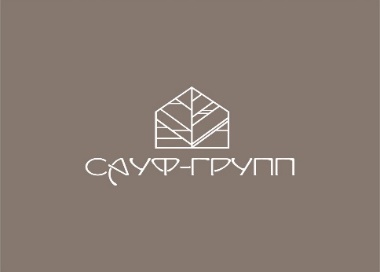 РФ, Республика Татарстан;420080, г. Казань, ул. Ибрагимова, д. 32А; оф. 4Тел. +7 (917) 919-40-45; E-mail: south-groupp@mail.ruИНН/ КПП 1658230816/165801001ОГРН 1211600015164Индекс вида территориальной зоныНаименование вида территориальной зоныЖ1Зона застройки индивидуальными жилыми домами (Ж1)Ж2Зона застройки малоэтажными жилыми домами (Ж2)Ж3Зона застройки среднеэтажными жилыми домами (Ж3)О1Зона делового, общественного и коммерческого значения (О1)О2Зона размещения объектов социального и коммунально-бытового назначения (О2)ОЗ-1Общественно-деловая зона специального вида- религиозное использование (ОЗ-1)ОЗ-2Общественно-деловая зона специального вида – здравоохранение (ОЗ-2)ОЗ-3Общественно-деловая зона специального вида – образование и просвещение (ОЗ-3)ТЗона транспортной инфраструктуры (Т)ИЗона инженерной инфраструктуры (И)П1Зона производственных объектов (П1)П2Зона коммунально-складских объектов (П2)СХ1Зона сельскохозяйственных угодий (СХ1)СХ2Зона, занятая объектами сельскохозяйственного назначения (СХ2)СХ3Зона ведения садоводства и огородничества (СХ3)СХ4Зона сельскохозяйственного использования (СХ4)Р1Рекреационная зона (Р1)Р2Зона озеленённых территорий общего пользования (Р2) СП1Зона специального назначения, связанная с захоронениями отходов (СП1)СП2Зона специального назначения, связанная с государственными объектами (СП2)СП3Зона специального назначения, связанная с размещением кладбищ (СП3)ИндексНаименованиеЖ1-ФТерритория фактического использования земель, в соответствии с регламентом зоны застройки индивидуальными жилыми домами (Ж1)И-Ф Территория фактического использования земель, в соответствии с регламентом зоны инженерной инфраструктуры (И-Ф)П1-ФТерритория фактического использования земель, в соответствии с регламентом производственной зоны (П1-Ф)СХ2-ФТерритория фактического использования земель, в соответствии  с регламентом зоны, занятой объектами сельскохозяйственного назначения (СХ2-Ф)СХ4-ФТерритория фактического использования земель, в соответствии с регламентом зоны сельскохозяйственного использования (СХ4-Ф)Р1-ФТерритория фактического использования земель, в соответствии с регламентом рекреационной зоны (Р1-Ф)СП3-ФТерритория фактического использования земель, в соответствии с регламентом зоны специального назначения, связанная с размещением кладбищ (СП3)Код вспомогательного вида разрешенного использованияНаименование вспомогательного вида разрешенного использованияКоды основных и условно разрешенных видов использования, для которых устанавливается вспомогательный видКод вспомогательного вида разрешенного использованияНаименование вспомогательного вида разрешенного использованияКоды основных и условно разрешенных видов использования, для которых устанавливается вспомогательный вид1.15Хранение и переработка сельскохозяйственной продукции1.8; 1.9; 1.10; 1.11; 1.12; 1.13, 2.1, 2.21.18Обеспечение сельскохозяйственного производства1.8; 1.9; 1.10; 1.11; 1.12; 1.131.19Сенокошение1.81.20Выпас сельскохозяйственных животных1.82.7.1Хранение автотранспорта2.1.1; 2.5, 2.6, 4.1, 4.2, 4.3, 4.7, 4.8.1, 4.10, 5.1.1, 5.1.2, 2.1, 2.1.1, 2.23.1.1Предоставление коммунальных услуг1.7-.1.18, 2.1.1; 2.4, 2.5; 2.7.1, 2.1, 2.1.1,2.23.2.3Оказание услуг связи2.1.1, 2.5, 3.2.4, 4.73.2.4Общежития3.5.2, 6.12, 2.1, 2.1.1, 2.23.3Бытовое обслуживание2.1.1; 2.5; 2.6, 3.2.4, 4.2, 4.4, 4.7, 2.1,2.23.6.1Объекты культурно-досуговой деятельности3.6.2, 4.2, 4.8.13.10.1Амбулаторное ветеринарное обслуживание1.8, 1.9, 1.10, 1.114.4Магазины3.4.1, 3.4.2, 3.6.2, 3.10.1, 4.6, 4.7, 4.8.1, 4.10, 5.1.1, 5.2.1, 6.4, 6.6, 6.9, 6.12, 7.1.2, 7.2.2, 7.3, 7.4, 9.3, 2.1, 2.1.1,2.24.6Общественное питание3.6.2, 4.2, 4.3, 4.4, 4.7, 4.8.1, 5.1.1, 5.2.1, 7.1.2, 7.2.2, 7.3, 7.4, 9.2.1, 9.3, 2.1, 2.1.1, 2.24.9Служебные гаражи3.1, 3.1.2, 3.2.1, 3.2.2, 3.2.2, 3.2.4, 3.3, 3.4.1, 3.4.2, 3.4.3, 3.5.1, 3.5.2,  3.6.1, 3.6.2, 3 7, 3.7.1, 3.7.2, 3.8, 3.8.1, 3.9.1, 3.9.2, 3.9.3, 3.10.1, 3.10.2, 4.1, 4.2, 4.3, 4.4, 4.5, 4.6, 4.7, 4.8.14.9.1.3Автомобильные мойки4.9, 4.9.1.1, 4.9.1.2, 4.9.1.44.9.1.4Ремонт автомобилей4.9.1.1, 4.9.1.2, 4.9.1.3, 2.1, 2.1.1, 2.25.1.2Обеспечение занятий спортом в помещениях4.2, 4.7, 5.2.15.1.3Площадки для занятий спортом3.6.2, 5.2.1, 9.2.15.1.4Оборудованные площадки для занятий спортом3.6.2, 5.2.1, 9.2.15.4Причалы для маломерных судов3.6.2, 5.1.5, 5.2.1, 9.2.1, 11.0, 11.111.1Общее пользование водными объектами5.2.1, 9.2.111.3Гидротехнические сооружения1.13, 11.0, 11.1Вид разрешенного использованияВид разрешенного использованияПредельные размеры земельных участков и предельные параметры разрешенного строительства и реконструкции объектов капитального строительстваПредельные размеры земельных участков и предельные параметры разрешенного строительства и реконструкции объектов капитального строительстваПредельные размеры земельных участков и предельные параметры разрешенного строительства и реконструкции объектов капитального строительстваПредельные размеры земельных участков и предельные параметры разрешенного строительства и реконструкции объектов капитального строительстваКодНаименованиеразмер земельного участка,
кв.мколичество этажей максималь-ный процент застройкиминимальные отступы от границ земельного участка,
мОсновные виды разрешенного использованияОсновные виды разрешенного использованияОсновные виды разрешенного использованияОсновные виды разрешенного использованияОсновные виды разрешенного использованияОсновные виды разрешенного использования1.7Животноводствомин. – 300 кв.ммакс. – н.у.н.у.н.у.*2.0Жилая застройкамин. – 300 кв.ммакс. – н.у.3 этажа***2.1Для индивидуального жилищного строительствамин. – 300 кв.ммакс. – н.у3 этажа***2.2Для ведения личного подсобного хозяйствамин. – 300 кв.ммакс. – 6000 кв.м3 этажа ***2.3Блокированная жилая застройкамин. – 600 кв.ммакс. – н.у3 этажа 40%*2.7.1Объекты гаражного назначениямин. – 20 кв.ммакс. – н.у1 этаж80%*3.3Бытовое обслуживаниемин. – 100 кв.ммакс. – н.у2 этажа80%*3.5.1Дошкольное, начальное и среднее общее образование***3 этажа80%*4.4Магазинымин. – 50 кв.ммакс. – н.у2 этажа80%*11.1Общее пользование водными объектамин.у.н.у.н.у.*11.3Гидротехнические сооружениян.у.н.у.н.у.*12.0Земельные участки (территории) общего пользованиян.у.н.у.н.у.*12.0.1Улично-дорожная сетьн.у.н.у.н.у.*12.0.2Благоустройство территориин.у.н.у.н.у.*Условно разрешенные виды разрешенного использованияУсловно разрешенные виды разрешенного использованияУсловно разрешенные виды разрешенного использованияУсловно разрешенные виды разрешенного использованияУсловно разрешенные виды разрешенного использованияУсловно разрешенные виды разрешенного использования2.1.1Малоэтажная многоквартирная жилая застройкамин. – 1200 кв.ммакс. – н.у.4 этажа 60 %*3.2Социальное обслуживаниемин.-100 кв.м.макс-н.у.3 этажа 60%*3.4.1Амбулаторно-поликлиническое обслуживаниемин.-300 кв.м.макс-н.у.2 этажа60%*3.4.2Стационарное медицинское обслуживаниемин.-1000 кв.м.макс-10000  кв м2 этажа60%*3.10.1Амбулаторное ветеринарное обслуживаниемин.-3500 кв.м.макс-10000  кв м2 этажа60%*3.10.2Приюты для животныхмин.-350 кв.м.макс-10000  кв м2 этажа60%*3.6Культурное развитиемин.-1000 кв.м.макс-н.у.2 этажа70%*3.7Религиозное использованиемин.-300 кв.м.макс-н.у.н.у.80%*3.8Общественное управлениемин.-20 кв.м.макс-н.у.2 этажа80%*4.1Деловое управлениемин.-20 кв.м.макс-н.у.2 этажа80%*4.3Рынкимин.-200 кв.м.макс-н.у.2 этажа80%*4.5Банковская и страховая деятельностьмин.-1000 кв.м.макс-н.у.2 этажа80%*4.6Общественное питаниемин.-20 кв.м.макс-н.у.2 этажа80%*4.7Гостиничное обслуживание****3 этажа60%*4.8Развлечениямин.-30 кв.м.макс-н.у.2 этажа60%*4.9Обслуживание автотранспортамин.-30 кв.м.макс-н.у.2 этажа80%*4.9.1Объекты придорожного сервисамин.-60 кв.м.макс-н.у.2 этажа80%*5.1Спортмин.-50 кв.м.макс-н.у.2 этажа60%*Вспомогательные виды разрешенного использованияВспомогательные виды разрешенного использованияВспомогательные виды разрешенного использованияВспомогательные виды разрешенного использованияВспомогательные виды разрешенного использованияВспомогательные виды разрешенного использования3.1Коммунальное обслуживаниен.у.н.у.н.у.*6.8Связьн.у.н.у.н.у.*1.1Растениеводствон.у.н.у.н.у.*1.3Овощеводствон.у.н.у.н.у.*1.5Садоводствон.у.н.у.н.у.*1.10Птицеводствон.у.н.у.н.у.*1.11Свиноводствон.у.н.у.н.у.*1.12Пчеловодствон.у.н.у.н.у.*Вид разрешенного использованияВид разрешенного использованияПредельные размеры земельных участков и предельные параметры разрешенного строительства и реконструкции объектов капитального строительстваПредельные размеры земельных участков и предельные параметры разрешенного строительства и реконструкции объектов капитального строительстваПредельные размеры земельных участков и предельные параметры разрешенного строительства и реконструкции объектов капитального строительстваПредельные размеры земельных участков и предельные параметры разрешенного строительства и реконструкции объектов капитального строительстваКодНаименованиеразмер земельного участка,
кв.мколичество этажей максималь-ный процент застройкиминимальные отступы от границ земельного участка,
мОсновные виды разрешенного использованияОсновные виды разрешенного использованияОсновные виды разрешенного использованияОсновные виды разрешенного использованияОсновные виды разрешенного использованияОсновные виды разрешенного использования2.1Для индивидуального жилищного строительствамин. – 300 кв.ммакс. – н.у. 3 этажа***2.0Жилая застройкамин. – 300 кв.ммакс. – н.у.3 этажа***2.2Для ведения личного подсобного хозяйствамин. – 300 кв.ммакс. – 6000 кв.м3 этажа ***2.1.1Малоэтажная многоквартирная жилая застройкамин. – 1200 кв.ммакс. – н.у.4 этажа 60 %*2.3Блокированная жилая застройкамин. – 600 кв.ммакс. – н.у3 этажа 40%*2.7.1Объекты гаражного назначениямин. – 20 кв.ммакс. – н.у1 этаж80%*3.3Бытовое обслуживаниемин. – 100 кв.ммакс. – н.у2 этажа80%*3.4.1Амбулаторно-поликлиническое обслуживаниемин. – 3000 кв.ммакс. – н.у2 этажа60%*3.5.1Дошкольное, начальное и среднее общее образование***3 этажа70%*3.6Культурное развитиемин.-1000 кв.м.макс-н.у.2 этажа70%*3.7Религиозное использованиемин.-300 кв.м.макс-н.у.н.у.80%*3.8Общественное управлениемин.-1000 кв.м.макс-н.у.2 этажа80%*3.10.1Амбулаторное ветеринарное обслуживаниемин.-3500 кв.м.макс-10000  кв м2 этажа60%*4.1Деловое управлениемин.-1000 кв.м.макс-н.у.2 этажа80%*4.4Магазинымин. – 50 кв.ммакс. – н.у2 этажа80%*4.5Банковская и страховая деятельностьмин.-1000 кв.м.макс-н.у.2 этажа80%*4.6Общественное питаниемин.-20 кв.м.макс-н.у.2 этажа80%*4.7Гостиничное обслуживание****3 этажа60%*4.9Обслуживание автотранспортамин.-30 кв.м.макс-н.у.2 этажа80%*4.9.1Объекты придорожного сервисамин.-60 кв.м.макс-н.у.2 этажа80%*11.1Общее пользование водными объектамин.у.н.у.н.у.*Условно разрешенные виды разрешенного использованияУсловно разрешенные виды разрешенного использованияУсловно разрешенные виды разрешенного использованияУсловно разрешенные виды разрешенного использованияУсловно разрешенные виды разрешенного использованияУсловно разрешенные виды разрешенного использования2.5Среднеэтажная жилая застройка**5 этажей50%*3.2Социальное обслуживаниемин.-100 кв.м.макс-н.у.3 этажа 60%*3.10.2Приюты для животныхмин.-3500 кв.м.макс-10000  кв м2 этажа60%*4.3Рынкимин.-2000 кв.м.макс-н.у.2 этажа80%*4.8Развлечениямин.-30 кв.м.макс-н.у.2 этажа60%*4.10Выставочно-ярмарочнаямин.-3000 кв.м.макс-н.у.2 этажа50%*5.1Спортмин.-50 кв.м.макс-н.у.2 этажа60%*Вспомогательные виды разрешенного использованияВспомогательные виды разрешенного использованияВспомогательные виды разрешенного использованияВспомогательные виды разрешенного использованияВспомогательные виды разрешенного использованияВспомогательные виды разрешенного использования3.1Коммунальное обслуживаниен.у.н.у.н.у.н.у.6.8Связьн.у.н.у.н.у.н.у.12.0Земельные участки (территории) общего пользованиян.у.н.у.н.у.н.у.1.1Растениеводствон.у.н.у.н.у.*1.3Овощеводствон.у.н.у.н.у.*1.5Садоводствон.у.н.у.н.у.*1.10Птицеводствон.у.н.у.н.у.*1.11Свиноводствон.у.н.у.н.у.*1.12Пчеловодствон.у.н.у.н.у.*Вид разрешенного использованияВид разрешенного использованияПредельные размеры земельных участков и предельные параметры разрешенного строительства и реконструкции объектов капитального строительстваПредельные размеры земельных участков и предельные параметры разрешенного строительства и реконструкции объектов капитального строительстваПредельные размеры земельных участков и предельные параметры разрешенного строительства и реконструкции объектов капитального строительстваПредельные размеры земельных участков и предельные параметры разрешенного строительства и реконструкции объектов капитального строительстваКодНаименованиеразмер земельного участка,
кв.мколичество этажей максималь-ный процент застройкиминимальные отступы от границ земельного участка,
мОсновные виды разрешенного использованияОсновные виды разрешенного использованияОсновные виды разрешенного использованияОсновные виды разрешенного использованияОсновные виды разрешенного использованияОсновные виды разрешенного использования2.1.1Малоэтажная многоквартирная жилая застройкамин. – 1200 кв.ммакс. – н.у.4 этажа 60 %*2.3Блокированная жилая застройкамин. – 600 кв.ммакс. – н.у3 этажа 40%*2.5Среднеэтажная жилая застройка**5 этажей50%*2.7Обслуживание застройки жилой мин. – 50 кв.ммакс. – н.у3 этажа60%*2.7.1Объекты гаражного назначениямин. – 20 кв.ммакс. – н.у1 этаж80%*3.5.2Среднее и высшее профессиональное образованиемин. – 1000 кв.ммакс. – н.у3 этажа70%*3.8Общественное управлениемин.-1000 кв.м.макс-н.у.2 этажа80%*4.5Банковская и страховая деятельностьмин.-1000 кв.м.макс-н.у.2 этажа80%*5.1Спортмин.-50 кв.м.макс-н.у.2 этажа60%*6.8Связьн.у.н.у.н.у.*12.0Земельные участки (территории) общего пользованиян.у.н.у.н.у.*12.0.1Улично-дорожная сетьн.у.н.у.н.у.*12.0.2Благоустройство территориин.у.н.у.н.у.*Условно разрешенные виды разрешенного использованияУсловно разрешенные виды разрешенного использованияУсловно разрешенные виды разрешенного использованияУсловно разрешенные виды разрешенного использованияУсловно разрешенные виды разрешенного использованияУсловно разрешенные виды разрешенного использования3.4.2Стационарное медицинское обслуживаниемин.-10000 кв.м.макс-н.у.3 этажа60%*3.9Обеспечение научной деятельностимин.-300 кв.м.макс-н.у.3 этажа80%*3.10.2Приюты для животныхмин.-3500 кв.м.макс-н.у.2 этажа60%*4.2Объекты торговли (торговые центры, торгово-развлекательные центры (комплексы)мин.-1000 кв.м.макс-н.у.3 этажа80%*4.9.1Объекты придорожного сервисамин.-60 кв.м.макс-н.у.2 этажа80%*Вид разрешенного использованияВид разрешенного использованияПредельные размеры земельных участков и предельные параметры разрешенного строительства и реконструкции объектов капитального строительстваПредельные размеры земельных участков и предельные параметры разрешенного строительства и реконструкции объектов капитального строительстваПредельные размеры земельных участков и предельные параметры разрешенного строительства и реконструкции объектов капитального строительстваПредельные размеры земельных участков и предельные параметры разрешенного строительства и реконструкции объектов капитального строительстваКодНаименованиеразмер земельного участка,
кв.мколичество этажей максималь-ный процент застройкиминимальные отступы от границ земельного участка,
мОсновные виды разрешенного использованияОсновные виды разрешенного использованияОсновные виды разрешенного использованияОсновные виды разрешенного использованияОсновные виды разрешенного использованияОсновные виды разрешенного использования3.3Бытовое обслуживаниемин. – 20 кв.ммакс. – н.у2 этажа80%*3.4.1Амбулаторно-поликлиническое обслуживаниемин.-300 кв.м.макс-н.у.2 этажа60%*3.8Общественное управление мин.-1000 кв.м.макс-н.у.2 этажа80%*3.9Обеспечение научной деятельностимин.-300 кв.м.макс-н.у.3 этажа80%*3.10.1Амбулаторное ветеринарное обслуживаниемин.-3500 кв.м.макс-10000  кв м2 этажа60%*4.1Деловое управлениемин.-20 кв.м.макс-н.у.2 этажа80%*4.2Объекты торговли (торговые центры, торгово-развлекательные центры (комплексы)мин.-1000 кв.м.макс-н.у.3 этажа80%*4.3Рынкимин.-2000 кв.м.макс-н.у.2 этажа80%*4.4Магазинымин. – 20 кв.ммакс. – н.у2 этажа80%*4.5Банковская и страховая деятельностьмин.-1000 кв.м.макс-н.у.2 этажа80%*4.6Общественное питаниемин.-20 кв.м.макс-н.у.2 этажа80%*4.7Гостиничное обслуживание***3 этажа60%*4.8Развлечениямин.-30 кв.м.макс-н.у.2 этажа60%*4.9Обслуживание автотранспортамин.-30 кв.м.макс-н.у.2 этажа80%*4.9.1Объекты придорожного сервисамин.-60 кв.м.макс-н.у.2 этажа80%*4.10Выставочно-ярмарочная деятельностьмин.-3000 кв.м.макс-н.у.2 этажа50%*5.1Спортмин.-50 кв.м.макс-н.у.2 этажа60%*6.8Связьн.у.н.у.н.у.*8.3Обеспечение внутреннего правопорядкамин.-2000 кв.м.макс-н.у.3 этажа60%*Условно разрешенные виды разрешенного использованияУсловно разрешенные виды разрешенного использованияУсловно разрешенные виды разрешенного использованияУсловно разрешенные виды разрешенного использованияУсловно разрешенные виды разрешенного использованияУсловно разрешенные виды разрешенного использования2.1Для индивидуального жилищного строительствамин. – 300 кв.ммакс. – н.у. 3 этажа***2.1.1Малоэтажная многоквартирная жилая застройкамин. – 1200 кв.ммакс. – н.у.4 этажа 60 %*2.3Блокированная жилая застройкамин. – 600 кв.ммакс. – н.у3 этажа 40%*2.5Среднеэтажная жилая застройка**5 этажей50%*3.4.2Стационарное медицинское обслуживаниемин.-1000 кв.м.макс-10000  кв м2 этажа60%*5.4Причалы для маломерных судовн.у.н.у.н.у.*7.3Водный транспортн.у.н.у.н.у.*11.1Общее пользование водными объектамин.у.н.у.н.у.*Вспомогательные виды разрешенного использованияВспомогательные виды разрешенного использованияВспомогательные виды разрешенного использованияВспомогательные виды разрешенного использованияВспомогательные виды разрешенного использованияВспомогательные виды разрешенного использования4.9.1.4Ремонт автомобилейн.у.н.у.н.у.*3.1Коммунальное обслуживаниен.у.н.у.н.у.*12.0Земельные участки (территории) общего пользованиян.у.н.у.н.у.*Вид разрешенного использованияВид разрешенного использованияПредельные размеры земельных участков и предельные параметры разрешенного строительства и реконструкции объектов капитального строительстваПредельные размеры земельных участков и предельные параметры разрешенного строительства и реконструкции объектов капитального строительстваПредельные размеры земельных участков и предельные параметры разрешенного строительства и реконструкции объектов капитального строительстваПредельные размеры земельных участков и предельные параметры разрешенного строительства и реконструкции объектов капитального строительстваКодНаименованиеразмер земельного участка,
кв.мколичество этажей максималь-ный процент застройкиминимальные отступы от границ земельного участка,
мОсновные виды разрешенного использованияОсновные виды разрешенного использованияОсновные виды разрешенного использованияОсновные виды разрешенного использованияОсновные виды разрешенного использованияОсновные виды разрешенного использования3.2Социальное обслуживаниемин.-100 кв.м.макс-н.у.3 этажа 60%*3.3Бытовое обслуживаниемин. – 20 кв.ммакс. – н.у2 этажа80%*3.4.1Амбулаторно-поликлиническое обслуживаниемин.-300 кв.м.макс-н.у.2 этажа60%*3.5.1Дошкольное, начальное и среднее общее образование ***3 этажа70%*3.5.2Среднее и высшее профессиональное образованиемин. – 1000 кв.ммакс. – н.у3 этажа70%*3.8Общественное управление мин.-1000 кв.м.макс-н.у.2 этажа80%*3.9Обеспечение научной деятельностимин.-300 кв.м.макс-н.у.3 этажа80%*3.10.1Амбулаторное ветеринарное обслуживаниемин.-3500 кв.м.макс-10000  кв м2 этажа60%*4.1Деловое управлениемин.-1000 кв.м.макс-н.у.2 этажа80%*4.2Объекты торговли (торговые центры, торгово-развлекательные центры (комплексы)мин.-1000 кв.м.макс-н.у.3 этажа80%*4.3Рынкимин.-2000 кв.м.макс-н.у.2 этажа80%*4.4Магазинымин. – 20 кв.ммакс. – н.у2 этажа80%*4.5Банковская и страховая деятельностьмин.-1000 кв.м.макс-н.у.2 этажа80%*4.6Общественное питаниемин.-20 кв.м.макс-н.у.2 этажа80%*4.7Гостиничное обслуживание****3 этажа60%*4.8Развлечениямин.-30 кв.м.макс-н.у.2 этажа60%*4.9Обслуживание автотранспортамин.-20 кв.м.макс-н.у.2 этажа80%*4.9.1Объекты придорожного сервисамин.-60 кв.м.макс-н.у.2 этажа80%*4.10Выставочно-ярмарочная деятельностьмин.-3000 кв.м.макс-н.у.2 этажа50%*5.1Спортмин.-50 кв.м.макс-н.у.2 этажа60%*6.8Связьн.у.н.у.н.у.*8.3Обеспечение внутреннего правопорядкамин.-2000 кв.м.макс-н.у.3 этажа60%*3.2Социальное обслуживаниемин.-100 кв.м.макс-н.у.3 этажа 60%*3.3Бытовое обслуживаниемин. – 100 кв.ммакс. – н.у2 этажа80%*Условно разрешенные виды разрешенного использованияУсловно разрешенные виды разрешенного использованияУсловно разрешенные виды разрешенного использованияУсловно разрешенные виды разрешенного использованияУсловно разрешенные виды разрешенного использованияУсловно разрешенные виды разрешенного использования2.1.1Малоэтажная многоквартирная жилая застройкамин. – 1200 кв.ммакс. – н.у.4 этажа 60 %*2.3Блокированная жилая застройкамин. – 600 кв.ммакс. – н.у3 этажа 40%*3.4.2Стационарное медицинское обслуживаниемин.-1000 кв.м.макс-10000  кв м2 этажа60%*5.4Причалы для маломерных судовн.у.н.у.н.у.*7.3Водный транспортн.у.н.у.н.у.*11.1Общее пользование водными объектамин.у.н.у.н.у.*Вспомогательные виды разрешенного использованияВспомогательные виды разрешенного использованияВспомогательные виды разрешенного использованияВспомогательные виды разрешенного использованияВспомогательные виды разрешенного использованияВспомогательные виды разрешенного использования3.1Коммунальное обслуживаниен.у.н.у.н.у.*12.0Земельные участки (территории) общего пользованиян.у.н.у.н.у.*Вид разрешенного использованияВид разрешенного использованияПредельные размеры земельных участков и предельные параметры разрешенного строительства и реконструкции объектов капитального строительстваПредельные размеры земельных участков и предельные параметры разрешенного строительства и реконструкции объектов капитального строительстваПредельные размеры земельных участков и предельные параметры разрешенного строительства и реконструкции объектов капитального строительстваПредельные размеры земельных участков и предельные параметры разрешенного строительства и реконструкции объектов капитального строительстваКодНаименованиеразмер земельного участка,
кв.мколичество этажей максималь-ный процент застройкиминимальные отступы от границ земельного участка,
мОсновные виды разрешенного использованияОсновные виды разрешенного использованияОсновные виды разрешенного использованияОсновные виды разрешенного использованияОсновные виды разрешенного использованияОсновные виды разрешенного использования3.7Религиозное использованиемин.-300 кв.м.макс-н.у.н.у.80%*9.3Историко-культурная деятельностьн.у.н.у.н.у.*12.1Ритуальная деятельностьн.у.н.у.н.у.*Условно разрешенные виды разрешенного использованияУсловно разрешенные виды разрешенного использованияУсловно разрешенные виды разрешенного использованияУсловно разрешенные виды разрешенного использованияУсловно разрешенные виды разрешенного использованияУсловно разрешенные виды разрешенного использования4.4Магазинымин. – 50 кв.ммакс. – н.у2 этажа80%*4.6Общественное питаниемин.-20 кв.м.макс-н.у.2 этажа80%*Вспомогательные виды разрешенного использованияВспомогательные виды разрешенного использованияВспомогательные виды разрешенного использованияВспомогательные виды разрешенного использованияВспомогательные виды разрешенного использованияВспомогательные виды разрешенного использования3.1Коммунальное обслуживаниен.у.н.у.н.у.*Вид разрешенного использованияВид разрешенного использованияПредельные размеры земельных участков и предельные параметры разрешенного строительства и реконструкции объектов капитального строительстваПредельные размеры земельных участков и предельные параметры разрешенного строительства и реконструкции объектов капитального строительстваПредельные размеры земельных участков и предельные параметры разрешенного строительства и реконструкции объектов капитального строительстваПредельные размеры земельных участков и предельные параметры разрешенного строительства и реконструкции объектов капитального строительстваКодНаименованиеразмер земельного участка,
кв.мколичество этажей максималь-ный процент застройкиминимальные отступы от границ земельного участка,
мОсновные виды разрешенного использованияОсновные виды разрешенного использованияОсновные виды разрешенного использованияОсновные виды разрешенного использованияОсновные виды разрешенного использованияОсновные виды разрешенного использования3.4Здравоохранениемин.-3000 кв ммакс – н.у.н.у.60%*3.7Религиозное использованиемин.-300 кв.м.макс-н.у.н.у.80%*3.9Обеспечение научной деятельностимин.-300 кв.м.макс-н.у.3 этажа80%*3.10.1Амбулаторное ветеринарное обслуживаниемин.-3500 кв.м.макс-10000  кв м2 этажа60%*Условно разрешенные виды разрешенного использованияУсловно разрешенные виды разрешенного использованияУсловно разрешенные виды разрешенного использованияУсловно разрешенные виды разрешенного использованияУсловно разрешенные виды разрешенного использованияУсловно разрешенные виды разрешенного использования4.4Магазинымин. – 50 кв.ммакс. – н.у2 этажа80%*4.6Общественное питаниемин.-20 кв.м.макс-н.у.2 этажа80%*Вспомогательные виды разрешенного использованияВспомогательные виды разрешенного использованияВспомогательные виды разрешенного использованияВспомогательные виды разрешенного использованияВспомогательные виды разрешенного использованияВспомогательные виды разрешенного использования3.1Коммунальное обслуживаниен.у.н.у.н.у.*12.0Земельные участки (территории) общего пользованиян.у.н.у.н.у.*Вид разрешенного использованияВид разрешенного использованияПредельные размеры земельных участков и предельные параметры разрешенного строительства и реконструкции объектов капитального строительстваПредельные размеры земельных участков и предельные параметры разрешенного строительства и реконструкции объектов капитального строительстваПредельные размеры земельных участков и предельные параметры разрешенного строительства и реконструкции объектов капитального строительстваПредельные размеры земельных участков и предельные параметры разрешенного строительства и реконструкции объектов капитального строительстваКодНаименованиеразмер земельного участка,
кв.мколичество этажей максималь-ный процент застройкиминимальные отступы от границ земельного участка,
мОсновные виды разрешенного использованияОсновные виды разрешенного использованияОсновные виды разрешенного использованияОсновные виды разрешенного использованияОсновные виды разрешенного использованияОсновные виды разрешенного использования3.5Образование и просвещение**3 этажа70%*3.8.1Государственное управлениемин.-100 кв.м.макс-н.у.3 этажа50%*3.9Обеспечение научной деятельностимин.-300 кв.м.макс-н.у.3 этажа80%*4.1Деловое управлениемин.-1000 кв.м.макс-н.у.2 этажа80%*4.6Общественное питаниемин.-20 кв.м.макс-н.у.2 этажа80%*Условно разрешенные виды разрешенного использованияУсловно разрешенные виды разрешенного использованияУсловно разрешенные виды разрешенного использованияУсловно разрешенные виды разрешенного использованияУсловно разрешенные виды разрешенного использованияУсловно разрешенные виды разрешенного использования4.4Магазинымин. – 50 кв.ммакс. – н.у2 этажа80%*Вспомогательные виды разрешенного использованияВспомогательные виды разрешенного использованияВспомогательные виды разрешенного использованияВспомогательные виды разрешенного использованияВспомогательные виды разрешенного использованияВспомогательные виды разрешенного использования3.1Коммунальное обслуживаниен.у.н.у.н.у.*12.0Земельные участки (территории) общего пользованиян.у.н.у.н.у.*Вид разрешенного использованияВид разрешенного использованияПредельные размеры земельных участков и предельные параметры разрешенного строительства и реконструкции объектов капитального строительстваПредельные размеры земельных участков и предельные параметры разрешенного строительства и реконструкции объектов капитального строительстваПредельные размеры земельных участков и предельные параметры разрешенного строительства и реконструкции объектов капитального строительстваПредельные размеры земельных участков и предельные параметры разрешенного строительства и реконструкции объектов капитального строительстваКодНаименованиеразмер земельного участка,
кв.мколичество этажей максималь-ный процент застройкиминимальные отступы от границ земельного участка,
мОсновные виды разрешенного использованияОсновные виды разрешенного использованияОсновные виды разрешенного использованияОсновные виды разрешенного использованияОсновные виды разрешенного использованияОсновные виды разрешенного использования1.15Хранение и переработка сельскохозяйственной продукциин.у.н.у.75%н.у.2.7.1Объекты гаражного назначениямин. – 20 кв.ммакс. – н.у1 этаж80%*3.9Обеспечение научной деятельностимин.-300 кв.м.макс-н.у.3 этажа80%*3.9.1Обеспечение деятельности в области гидрометеорологии и смежных с ней областяхн.у.н.у.н.у.*3.10.1Амбулаторное ветеринарное обслуживаниемин.-3500 кв.м.макс-10000  кв м2 этажа60%*3.10.2Приюты для животныхмин.-3500 кв.м.макс-10000  кв м2 этажа60%*4.3Рынкимин.-2000 кв.м.макс-н.у.2 этажа80%*4.5Банковская и страховая деятельностьмин.-1000 кв.м.макс-н.у.2 этажа80%*4.9Обслуживание автотранспортамин.-30 кв.м.макс-н.у.2 этажа80%*4.9.1Объекты придорожного сервисамин.-60 кв.м.макс-н.у.2 этажа80%*6.0Производственная деятельностьн.у.н.у.75%*6.1Недропользованиен.у.н.у.75%*6.2Тяжелая промышленностьн.у.н.у.75%*6.2.1Автомобилестроительная промышленностьн.у.н.у.75%*6.3Легкая промышленностьн.у.н.у.75%*6.3.1Фармацевтическая промышленностьн.у.н.у.75%*6.4Пищевая промышленностьн.у.н.у.75%*6.5Нефтехимическая промышленностьн.у.н.у.75%*6.6Строительная промышленностьн.у.н.у.75%*6.7Энергетикан.у.н.у.н.у.*6.8Связьн.у.н.у.н.у.*6.11Целлюлозно-бумажная промышленностьн.у.н.у.75%*6.9Складын.у.н.у.75%*7.1Железнодорожный транспортн.у.н.у.н.у.*8.3Обеспечение внутреннего правопорядкан.у.н.у.н.у.*10.1Заготовка древесинын.у.н.у.н.у.*10.3Заготовка лесных ресурсовн.у.н.у.н.у.*Условно разрешенные виды разрешенного использованияУсловно разрешенные виды разрешенного использованияУсловно разрешенные виды разрешенного использованияУсловно разрешенные виды разрешенного использованияУсловно разрешенные виды разрешенного использованияУсловно разрешенные виды разрешенного использования7.3Водный транспортн.у.н.у.н.у.*Вспомогательные виды разрешенного использованияВспомогательные виды разрешенного использованияВспомогательные виды разрешенного использованияВспомогательные виды разрешенного использованияВспомогательные виды разрешенного использованияВспомогательные виды разрешенного использования3.1Коммунальное обслуживаниен.у.н.у.н.у.*3.3Бытовое обслуживаниемин. – 100 кв.ммакс. – н.у2 этажа80%*4.1Деловое управлениемин.-1000 кв.м.макс-н.у.2 этажа80%*4.4Магазинымин. – 50 кв.ммакс. – н.у2 этажа80%*4.6Общественное питаниемин.-20 кв.м.макс-н.у.2 этажа80%*4.7Гостиничное обслуживание**3 этажа60%*4.10Выставочно-ярмарочная деятельностьмин.-3000 кв.м.макс-н.у.2 этажа50%*5.1Спортмин.-50 кв.м.макс-н.у.2 этажа60%*12.0Земельные участки (территории) общего пользованиян.у.н.у.н.у.*Вид разрешенного использованияВид разрешенного использованияПредельные размеры земельных участков и предельные параметры разрешенного строительства и реконструкции объектов капитального строительстваПредельные размеры земельных участков и предельные параметры разрешенного строительства и реконструкции объектов капитального строительстваПредельные размеры земельных участков и предельные параметры разрешенного строительства и реконструкции объектов капитального строительстваПредельные размеры земельных участков и предельные параметры разрешенного строительства и реконструкции объектов капитального строительстваКодНаименованиеразмер земельного участка,
кв.мколичество этажей максималь-ный процент застройкиминимальные отступы от границ земельного участка,
мОсновные виды разрешенного использованияОсновные виды разрешенного использованияОсновные виды разрешенного использованияОсновные виды разрешенного использованияОсновные виды разрешенного использованияОсновные виды разрешенного использования1.15Хранение и переработка сельскохозяйственной продукциин.у.н.у.75%н.у.2.7.1Объекты гаражного назначениямин. – 20 кв.ммакс. – н.у1 этаж80%*3.9.1Обеспечение деятельности в области гидрометеорологии и смежных с ней областяхн.у.н.у.н.у.*3.10.1Амбулаторное ветеринарное обслуживаниемин.-3500 кв.м.макс-10000  кв м2 этажа60%*3.10.2Приюты для животныхмин.-3500 кв.м.макс-10000  кв м2 этажа60%*4.3Рынкимин.-2000 кв.м.макс-н.у.2 этажа80%*4.5Банковская и страховая деятельностьмин.-1000 кв.м.макс-н.у.2 этажа80%*4.8Развлечениямин.-30 кв.м.макс-н.у.2 этажа60%*4.9Обслуживание автотранспортамин.-30 кв.м.макс-н.у.2 этажа80%*4.9.1Объекты придорожного сервисамин.-60 кв.м.макс-н.у.2 этажа80%*6.7Энергетикан.у.н.у.н.у.*6.8Связьн.у.н.у.н.у.*6.9Складын.у.н.у.75%*7.1Железнодорожный транспортн.у.н.у.н.у.*7.3Водный транспортн.у.н.у.н.у.*8.3Обеспечение внутреннего правопорядкамин.-2000 кв.м.макс-н.у.3 этажа60%*10.1Заготовка древесинын.у.н.у.н.у.*10.3Заготовка лесных ресурсовн.у.н.у.н.у.*6.0Производственнаян.у.н.у.75%*7.5Трубопроводный транспорт н.у.н.у.н.у.*Условно разрешенные виды разрешенного использованияУсловно разрешенные виды разрешенного использованияУсловно разрешенные виды разрешенного использованияУсловно разрешенные виды разрешенного использованияУсловно разрешенные виды разрешенного использованияУсловно разрешенные виды разрешенного использования4.2Объекты торговли (торговые центры, торгово-развлекательные центры (комплексы)мин.-1000 кв.м.макс-н.у.3 этажа80%*5.4Причалы для маломерных судовн.у.н.у.н.у.*Вспомогательные виды разрешенного использованияВспомогательные виды разрешенного использованияВспомогательные виды разрешенного использованияВспомогательные виды разрешенного использованияВспомогательные виды разрешенного использованияВспомогательные виды разрешенного использования3.1Коммунальное обслуживаниен.у.н.у.н.у.*3.3Бытовое обслуживаниемин. – 100 кв.ммакс. – н.у2 этажа80%*4.1Деловое управлениемин.-1000 кв.м.макс-н.у.2 этажа80%*4.4Магазинымин. – 50 кв.ммакс. – н.у2 этажа80%*4.6Общественное питаниемин.-20 кв.м.макс-н.у.2 этажа80%*4.7Гостиничное обслуживание**3 этажа60%*5.1Спортмин.-50 кв.м.макс-н.у.2 этажа60%*12.0Земельные участки (территории) общего пользованиян.у.н.у.н.у.*Вид разрешенного использованияВид разрешенного использованияПредельные размеры земельных участков и предельные параметры разрешенного строительства и реконструкции объектов капитального строительстваПредельные размеры земельных участков и предельные параметры разрешенного строительства и реконструкции объектов капитального строительстваПредельные размеры земельных участков и предельные параметры разрешенного строительства и реконструкции объектов капитального строительстваПредельные размеры земельных участков и предельные параметры разрешенного строительства и реконструкции объектов капитального строительстваКодНаименованиеразмер земельного участка,
кв.мколичество этажей максималь-ный процент застройкиминимальные отступы от границ земельного участка,
мОсновные виды разрешенного использованияОсновные виды разрешенного использованияОсновные виды разрешенного использованияОсновные виды разрешенного использованияОсновные виды разрешенного использованияОсновные виды разрешенного использования2.4Передвижное жилье2.7.1Хранение автотранспортамин. – 20 кв.ммакс. – н.у1 этаж80%*2.7.2Размещение гаражей для собственных нуждн.у.н.у.н.у.*3.1Коммунальное обслуживаниен.у.н.у.н.у.*3.1.1Предоставление коммунальных услугн.у.н.у.н.у.*3.1.2Административные здания организаций, обеспечивающих предоставление коммунальных услугн.у.н.у.н.у.*3.9.1Обеспечение деятельности в области гидрометеорологии и смежных с ней областяхн.у.н.у.н.у.*4.4Магазинымин. – 50 кв.ммакс. – н.у2 этажа80%*4.6Общественное питаниемин.-20 кв.м.макс-н.у.2 этажа80%*4.7Гостиничное обслуживание**3 этажа60%*4.9Служебные гаражимин.-30 кв.м.макс-н.у.2 этажа80%*4.9.1.1Заправка транспортных средствн.у.н.у.н.у.*4.9.1.2Обеспечение дорожного отдыхан.у.н.у.н.у.*4.9.1.3Автомобильные мойкин.у.н.у.н.у.*4.9.1.4Ремонт автомобилейн.у.н.у.н.у.*4.9.2Стоянка транспортных средствн.у.н.у.н.у.*6.9Складн.у.н.у.75%*6.9.1Складские площадкин.у.н.у.н.у.*7.1.1Железнодорожные путин.у.н.у.н.у.*7.1.2Обслуживание железнодорожных перевозокн.у.н.у.н.у.*7.2.1Размещение автомобильных дорогн.у.н.у.н.у.*7.2.2Обслуживание перевозок пассажировн.у.н.у.н.у.*7.2.3Стоянки транспорта общего пользованиян.у.н.у.н.у.*7.3Водный транспортн.у.н.у.н.у.*7.4Воздушный транспортн.у.н.у.н.у.*7.6Внеуличный транспортн.у.н.у.н.у.*11.1Общее пользование водными объектамин.у.н.у.н.у.*11.2Специальное пользование водными объектамин.у.н.у.н.у.*11.3Гидротехнические сооружениян.у.н.у.н.у.*12.0.1Улично-дорожная сетьн.у.н.у.н.у.*12.0.2Благоустройство территориин.у.н.у.н.у.*Условно разрешенные виды разрешенного использованияУсловно разрешенные виды разрешенного использованияУсловно разрешенные виды разрешенного использованияУсловно разрешенные виды разрешенного использованияУсловно разрешенные виды разрешенного использованияУсловно разрешенные виды разрешенного использования6.8Связьн.у.н.у.н.у.*Вид разрешенного использованияВид разрешенного использованияПредельные размеры земельных участков и предельные параметры разрешенного строительства и реконструкции объектов капитального строительстваПредельные размеры земельных участков и предельные параметры разрешенного строительства и реконструкции объектов капитального строительстваПредельные размеры земельных участков и предельные параметры разрешенного строительства и реконструкции объектов капитального строительстваПредельные размеры земельных участков и предельные параметры разрешенного строительства и реконструкции объектов капитального строительстваКодНаименованиеразмер земельного участка,
кв.мколичество этажей максималь-ный процент застройкиминимальные отступы от границ земельного участка,
мОсновные виды разрешенного использованияОсновные виды разрешенного использованияОсновные виды разрешенного использованияОсновные виды разрешенного использованияОсновные виды разрешенного использованияОсновные виды разрешенного использования2.7.1Хранение автотранспортамин. – 20 кв.ммакс. – н.у1 этаж80%*3.1Коммунальное обслуживаниен.у.н.у.н.у.*3.1.1Предоставление коммунальных услугн.у.н.у.н.у.*3.1.2Административные здания организаций, обеспечивающих предоставление коммунальных услугн.у.н.у.н.у.*3.9.1Обеспечение деятельности в области гидрометеорологии и смежных с ней областяхн.у.н.у.н.у.*4.9Служебные гаражимин.-30 кв.м.макс-н.у.2 этажа80%*6.7Энергетикан.у.н.у.н.у.*6.8Связьн.у.н.у.н.у.*7.5Трубопроводный транспортн.у.н.у.н.у.*11.1Общее пользование водными объектамин.у.н.у.н.у.*11.2Специальное пользование водными объектамин.у.н.у.н.у.*11.3Гидротехнические сооружениян.у.н.у.н.у.*12.0Земельные участки (территории) общего пользованиян.у.н.у.н.у.*12.0.1Улично-дорожная сетьн.у.н.у.н.у.*12.0.2Благоустройство территориин.у.н.у.н.у.*Условно разрешенные виды разрешенного использованияУсловно разрешенные виды разрешенного использованияУсловно разрешенные виды разрешенного использованияУсловно разрешенные виды разрешенного использованияУсловно разрешенные виды разрешенного использованияУсловно разрешенные виды разрешенного использования4.4Магазинымин. – 50 кв.ммакс. – н.у2 этажа80%*7.4Воздушный транспортн.у.н.у.н.у.*Вид разрешенного использованияВид разрешенного использованияПредельные размеры земельных участков и предельные параметры разрешенного строительства и реконструкции объектов капитального строительстваПредельные размеры земельных участков и предельные параметры разрешенного строительства и реконструкции объектов капитального строительстваПредельные размеры земельных участков и предельные параметры разрешенного строительства и реконструкции объектов капитального строительстваПредельные размеры земельных участков и предельные параметры разрешенного строительства и реконструкции объектов капитального строительстваКодНаименованиеразмер земельного участка,
кв.мколичество этажей максималь-ный процент застройкиминимальные отступы от границ земельного участка,
мОсновные виды разрешенного использованияОсновные виды разрешенного использованияОсновные виды разрешенного использованияОсновные виды разрешенного использованияОсновные виды разрешенного использованияОсновные виды разрешенного использования1.2Выращивание зерновых и иных сельскохозяйственных культурн.у.н.у.н.у.*1.3Овощеводствон.у.н.у.н.у.*1.4Выращивание тонизирующих, лекарственных, цветочных культурн.у.н.у.н.у.*1.5Садоводствон.у.н.у.н.у.*1.12Пчеловодствон.у.н.у.н.у.*1.13Рыбоводствон.у.н.у.н.у.*1.14Научное обеспечение сельского хозяйстван.у.н.у.н.у.*1.16Ведение личного подсобного хозяйства на полевых участкахн.у.н.у.н.у.*1.17Питомникин.у.н.у.н.у.*Условно разрешенные виды разрешенного использованияУсловно разрешенные виды разрешенного использованияУсловно разрешенные виды разрешенного использованияУсловно разрешенные виды разрешенного использованияУсловно разрешенные виды разрешенного использованияУсловно разрешенные виды разрешенного использования1.15Хранение и переработка сельскохозяйственной продукциин.у.н.у.75%н.у.1.18Обеспечение сельскохозяйственного производстван.у.н.у.н.у.*4.4Магазинымин. – 50 кв.ммакс. – н.у2 этажа80%*Вспомогательные виды разрешенного использованияВспомогательные виды разрешенного использованияВспомогательные виды разрешенного использованияВспомогательные виды разрешенного использованияВспомогательные виды разрешенного использованияВспомогательные виды разрешенного использования3.1Коммунальное обслуживаниен.у.н.у.н.у.*Вид разрешенного использованияВид разрешенного использованияПредельные размеры земельных участков и предельные параметры разрешенного строительства и реконструкции объектов капитального строительстваПредельные размеры земельных участков и предельные параметры разрешенного строительства и реконструкции объектов капитального строительстваПредельные размеры земельных участков и предельные параметры разрешенного строительства и реконструкции объектов капитального строительстваПредельные размеры земельных участков и предельные параметры разрешенного строительства и реконструкции объектов капитального строительстваКодНаименованиеразмер земельного участка,
кв.мколичество этажей максималь-ный процент застройкиминимальные отступы от границ земельного участка,
мОсновные виды разрешенного использованияОсновные виды разрешенного использованияОсновные виды разрешенного использованияОсновные виды разрешенного использованияОсновные виды разрешенного использованияОсновные виды разрешенного использования1.7Животноводствон.у.н.у.н.у.*1.8Скотоводствон.у.н.у.н.у.*1.9Звероводствон.у.н.у.н.у.*1.10Птицеводствон.у.н.у.н.у.*1.11Свиноводствон.у.н.у.н.у.*1.12Пчеловодствон.у.н.у.н.у.*1.13Рыбоводствон.у.н.у.н.у.*1.14Научное обеспечение сельского хозяйстван.у.н.у.н.у.*1.15Хранение и переработка сельскохозяйственной продукциин.у.н.у.75%н.у.1.18Обеспечение сельскохозяйственного производстван.у.н.у.н.у.*2.7.1Объекты гаражного назначениямин. – 20 кв.ммакс. – н.у1 этаж80%*4.3Рынкимин.-2000 кв.м.макс-н.у.2 этажа80%*4.4Магазинымин. – 50 кв.ммакс. – н.у2 этажа80%*Условно разрешенные виды разрешенного использованияУсловно разрешенные виды разрешенного использованияУсловно разрешенные виды разрешенного использованияУсловно разрешенные виды разрешенного использованияУсловно разрешенные виды разрешенного использованияУсловно разрешенные виды разрешенного использования4.6Общественное питаниемин.-20 кв.м.макс-н.у.2 этажа80%*Вспомогательные виды разрешенного использованияВспомогательные виды разрешенного использованияВспомогательные виды разрешенного использованияВспомогательные виды разрешенного использованияВспомогательные виды разрешенного использованияВспомогательные виды разрешенного использования3.1Коммунальное обслуживаниен.у.н.у.н.у.*12.0Земельные участки (территории) общего пользованиян.у.н.у.н.у.*Вид разрешенного использованияВид разрешенного использованияПредельные размеры земельных участков и предельные параметры разрешенного строительства и реконструкции объектов капитального строительстваПредельные размеры земельных участков и предельные параметры разрешенного строительства и реконструкции объектов капитального строительстваПредельные размеры земельных участков и предельные параметры разрешенного строительства и реконструкции объектов капитального строительстваПредельные размеры земельных участков и предельные параметры разрешенного строительства и реконструкции объектов капитального строительстваКодНаименованиеразмер земельного участка,
кв.мколичество этажей максималь-ный процент застройкиминимальные отступы от границ земельного участка,
мОсновные виды разрешенного использованияОсновные виды разрешенного использованияОсновные виды разрешенного использованияОсновные виды разрешенного использованияОсновные виды разрешенного использованияОсновные виды разрешенного использования2.7.1Объекты гаражного назначениямин. – 20 кв.ммакс. – н.у1 этаж80%*4.4Магазинымин. – 50 кв.ммакс. – н.у2 этажа80%*6.7Энергетикан.у.н.у.н.у.*6.8Связьн.у.н.у.н.у.*13.1Ведение огородничествамин. – 200 кв.ммакс. – 1500 кв м0н.у.*13.2Ведение садоводствамин. – 300 кв.ммакс. – 1500 кв м2 этажа30%*13.3Ведение дачного хозяйствамин. – 50 кв.ммакс. – 1500 кв м2 этажа30%*Условно разрешенные виды разрешенного использованияУсловно разрешенные виды разрешенного использованияУсловно разрешенные виды разрешенного использованияУсловно разрешенные виды разрешенного использованияУсловно разрешенные виды разрешенного использованияУсловно разрешенные виды разрешенного использования11.1Общее пользование водными объектамин.у.н.у.н.у.*Вспомогательные виды разрешенного использованияВспомогательные виды разрешенного использованияВспомогательные виды разрешенного использованияВспомогательные виды разрешенного использованияВспомогательные виды разрешенного использованияВспомогательные виды разрешенного использования3.1Коммунальное обслуживаниен.у.н.у.н.у.*4.9Обслуживание автотранспортамин.-30 кв.м.макс-н.у.2 этажа80%*12.0Земельные участки (территории) общего пользованиян.у.н.у.н.у.*Вид разрешенного использованияВид разрешенного использованияПредельные размеры земельных участков и предельные параметры разрешенного строительства и реконструкции объектов капитального строительстваПредельные размеры земельных участков и предельные параметры разрешенного строительства и реконструкции объектов капитального строительстваПредельные размеры земельных участков и предельные параметры разрешенного строительства и реконструкции объектов капитального строительстваПредельные размеры земельных участков и предельные параметры разрешенного строительства и реконструкции объектов капитального строительстваКодНаименованиеразмер земельного участка,
кв.мколичество этажей максималь-ный процент застройкиминимальные отступы от границ земельного участка,
мОсновные виды разрешенного использованияОсновные виды разрешенного использованияОсновные виды разрешенного использованияОсновные виды разрешенного использованияОсновные виды разрешенного использованияОсновные виды разрешенного использования1.2Выращивание зерновых и иных сельскохозяйственных культурн.у.н.у.н.у.*1.3Овощеводствон.у.н.у.н.у.*1.4Выращивание тонизирующих, лекарственных, цветочных культурн.у.н.у.н.у.*1.5Садоводствон.у.н.у.н.у.*1.12Пчеловодствон.у.н.у.н.у.*1.13Рыбоводствон.у.н.у.н.у.*1.14Научное обеспечение сельского хозяйстван.у.н.у.н.у.*1.16Ведение личного подсобного хозяйства на полевых участкахн.у.н.у.н.у.*1.17Питомникин.у.н.у.н.у.*1.19Сенокошениен.у.н.у.н.у.*1.20Выпас сельскохозяйственныхживотныхн.у.н.у.н.у.*3.1.1Предоставление коммунальных услугн.у.н.у.н.у.*11.1Общее пользование водными объектамин.у.н.у.н.у.*11.2Специальное пользование водными объектамин.у.н.у.н.у.*11.3Гидротехнические сооружениян.у.н.у.н.у.*12.0Земельные участки (территории) общего пользованиян.у.н.у.н.у.*12.0.1Улично-дорожная сетьн.у.н.у.н.у.*12.0.2Благоустройство территориин.у.н.у.н.у.*13.1Ведение огородничествамин. – 200 кв.ммакс. – 1500 кв м0н.у.*Условно разрешенные виды разрешенного использованияУсловно разрешенные виды разрешенного использованияУсловно разрешенные виды разрешенного использованияУсловно разрешенные виды разрешенного использованияУсловно разрешенные виды разрешенного использованияУсловно разрешенные виды разрешенного использования3.9.1Обеспечение деятельности в области гидрометеорологии и смежных с ней областяхн.у.н.у.н.у.*5.3Охота и рыбалкан.у.н.у.н.у.*6.8Связьн.у.н.у.н.у.*6.9.1Складские площадкин.у.н.у.н.у.*Вид разрешенного использованияВид разрешенного использованияПредельные размеры земельных участков и предельные параметры разрешенного строительства и реконструкции объектов капитального строительстваПредельные размеры земельных участков и предельные параметры разрешенного строительства и реконструкции объектов капитального строительстваПредельные размеры земельных участков и предельные параметры разрешенного строительства и реконструкции объектов капитального строительстваПредельные размеры земельных участков и предельные параметры разрешенного строительства и реконструкции объектов капитального строительстваКодНаименованиеразмер земельного участка,
кв.мколичество этажей максималь-ный процент застройкиминимальные отступы от границ земельного участка,
мОсновные виды разрешенного использованияОсновные виды разрешенного использованияОсновные виды разрешенного использованияОсновные виды разрешенного использованияОсновные виды разрешенного использованияОсновные виды разрешенного использования3.6Культурное развитие3.9Обеспечение научной деятельностимин.-300 кв.м.макс-н.у.3 этажа80%*4.1Деловое управлениемин.-1000 кв.м.макс-н.у.2 этажа80%*4.4Магазинымин. – 50 кв.ммакс. – н.у2 этажа80%*4.6Общественное питаниемин.-20 кв.м.макс-н.у.2 этажа80%*4.8Развлечениямин.-30 кв.м.макс-н.у.2 этажа60%*4.10Выставочно-ярмарочная деятельностьмин.-3000 кв.м.макс-н.у.2 этажа50%*5.1Спортмин.-50 кв.м.макс-н.у.2 этажа60%*5.2Природно-познавательный туризмн.у.н.у.н.у.*5.2.1Туристическое обслуживаниен.у.н.у.н.у.*5.3Охота и рыбалкан.у.н.у.н.у.*5.5Поля для гольфа или конных прогулокн.у.н.у.н.у.*9.0Деятельность по особой охране и изучению природын.у.н.у.н.у.*9.1Охрана природных территорийн.у.н.у.н.у.*9.2Курортная деятельностьн.у.н.у.н.у.*9.2.1Санаторная деятельностьн.у.3 этажа60%*9.3Историко-культурная деятельностьн.у.н.у.н.у.*11.1Общее пользование водными объектамин.у.н.у.н.у.*Условно разрешенные виды разрешенного использованияУсловно разрешенные виды разрешенного использованияУсловно разрешенные виды разрешенного использованияУсловно разрешенные виды разрешенного использованияУсловно разрешенные виды разрешенного использованияУсловно разрешенные виды разрешенного использования2.4Передвижное жильемин.-20 кв.м.макс-н.у.1 этажа80%*4.2Объекты торговли (торговые центры, торгово-развлекательные центры (комплексы)мин.-1000 кв.м.макс-н.у.3 этажа80%*4.9Обслуживание автотранспортамин.-30 кв.м.макс-н.у.2 этажа80%*4.9.1Объекты придорожного сервисамин.-60 кв.м.макс-н.у.2 этажа80%*5.4Причалы для маломерных судовн.у.н.у.н.у.*Вспомогательные виды разрешенного использованияВспомогательные виды разрешенного использованияВспомогательные виды разрешенного использованияВспомогательные виды разрешенного использованияВспомогательные виды разрешенного использованияВспомогательные виды разрешенного использования3.1Коммунальное обслуживаниен.у.н.у.н.у.*12.0Земельные участки (территории) общего пользованиян.у.н.у.н.у.*Вид разрешенного использованияВид разрешенного использованияПредельные размеры земельных участков и предельные параметры разрешенного строительства и реконструкции объектов капитального строительстваПредельные размеры земельных участков и предельные параметры разрешенного строительства и реконструкции объектов капитального строительстваПредельные размеры земельных участков и предельные параметры разрешенного строительства и реконструкции объектов капитального строительстваПредельные размеры земельных участков и предельные параметры разрешенного строительства и реконструкции объектов капитального строительстваКодНаименованиеразмер земельного участка,
кв.мколичество этажей максималь-ный процент застройкиминимальные отступы от границ земельного участка,
мОсновные виды разрешенного использованияОсновные виды разрешенного использованияОсновные виды разрешенного использованияОсновные виды разрешенного использованияОсновные виды разрешенного использованияОсновные виды разрешенного использования3.6.2Парки культуры и отдыхан.у.н.у.н.у.*5.1.3Площадки для занятий спортомн.у.н.у.н.у.*5.2Природно-познавательный туризмн.у.н.у.н.у.*9.1Охрана природных территорийн.у.н.у.н.у.*11.1Общее пользование водными объектамин.у.н.у.н.у.*11.2Специальное пользование водными объектамин.у.н.у.н.у.*11.3Гидротехнические сооружениян.у.н.у.н.у.*12.0Земельные участки (территории) общего пользованиян.у.н.у.н.у.*12.0.1Улично-дорожная сетьн.у.н.у.н.у.*12.0.2Благоустройство территориин.у.н.у.н.у.*Условно разрешенные виды разрешенного использованияУсловно разрешенные виды разрешенного использованияУсловно разрешенные виды разрешенного использованияУсловно разрешенные виды разрешенного использованияУсловно разрешенные виды разрешенного использованияУсловно разрешенные виды разрешенного использования2.4Передвижное жильемин.-20 кв.м.макс-н.у.1 этажа80%*3.1Коммунальное обслуживаниен.у.н.у.н.у.*3.1.1Предоставление коммунальных услугн.у.н.у.н.у.*3.1.2Административные здания организаций, обеспечивающих предоставление коммунальных услугн.у.н.у.н.у.*3.6.1Объекты культурно-досуговой деятельностин.у.н.у.н.у.*3.6.3Цирки и зверинцын.у.н.у.н.у.*3.7Религиозное использованиемин.-300 кв.м.макс-н.у.н.у.80%*3.7.1Осуществление религиозных обрядовн.у.н.у.н.у.*3.7.2Религиозное управление и образованиен.у.н.у.н.у.*3.9.1Обеспечение деятельности в области гидрометеорологии и смежных с ней областяхн.у.н.у.н.у.*4.4Магазинымин. – 50 кв.ммакс. – н.у2 этажа80%*4.6Общественное питаниемин.-20 кв.м.макс-н.у.2 этажа80%*4.8.1Развлекательные мероприятиян.у.н.у.н.у.*5.1.1Обеспечение спортивно-зрелищных мероприятийн.у.н.у.н.у.*5.1.2Обеспечение занятий спортом в помещенияхн.у.н.у.н.у.*5.2.1Туристическое обслуживаниен.у.н.у.н.у.*5.3Охота и рыбалкан.у.н.у.н.у.*5.4Причалы для маломерных судовн.у.н.у.н.у.*5.5Поля для гольфа или конных прогулокн.у.н.у.н.у.*6.8Связьн.у.н.у.н.у.*9.2Курортная деятельностьн.у.н.у.н.у.*9.2.1Санаторная деятельностьн.у.3 этажа60%*9.3Историко-культурная деятельностьн.у.н.у.н.у.*Вид разрешенного использованияВид разрешенного использованияПредельные размеры земельных участков и предельные параметры разрешенного строительства и реконструкции объектов капитального строительстваПредельные размеры земельных участков и предельные параметры разрешенного строительства и реконструкции объектов капитального строительстваПредельные размеры земельных участков и предельные параметры разрешенного строительства и реконструкции объектов капитального строительстваПредельные размеры земельных участков и предельные параметры разрешенного строительства и реконструкции объектов капитального строительстваКодНаименованиеразмер земельного участка,
кв.мколичество этажей максималь-ный процент застройкиминимальные отступы от границ земельного участка,
мОсновные виды разрешенного использованияОсновные виды разрешенного использованияОсновные виды разрешенного использованияОсновные виды разрешенного использованияОсновные виды разрешенного использованияОсновные виды разрешенного использования3.1Коммунальное обслуживаниен.у.н.у.н.у.*3.1.1Предоставление коммунальных услугн.у.н.у.н.у.н.у.3.9.1Обеспечение деятельности в области гидрометеорологии и смежных с ней областяхн.у.н.у.н.у.*7.2.3Стоянки транспорта общего пользованиян.у.н.у.н.у.н.у.11.1Общее пользование водными объектамин.у.н.у.н.у.*11.2Специальное пользование водными объектамин.у.н.у.н.у.н.у.11.3Гидротехнические сооружениян.у.н.у.н.у.н.у.12.0Земельные участки (территории) общего пользованиян.у.н.у.н.у.*12.0.1Улично-дорожная сетьн.у.н.у.н.у.*12.0.2Благоустройство территориин.у.н.у.н.у.*12.2Специальная деятельностьн.у.н.у.н.у.*Условно разрешенные виды разрешенного использованияУсловно разрешенные виды разрешенного использованияУсловно разрешенные виды разрешенного использованияУсловно разрешенные виды разрешенного использованияУсловно разрешенные виды разрешенного использованияУсловно разрешенные виды разрешенного использованиян.у.н.у.н.у.н.у.н.у.н.у.Вид разрешенного использованияВид разрешенного использованияПредельные размеры земельных участков и предельные параметры разрешенного строительства и реконструкции объектов капитального строительстваПредельные размеры земельных участков и предельные параметры разрешенного строительства и реконструкции объектов капитального строительстваПредельные размеры земельных участков и предельные параметры разрешенного строительства и реконструкции объектов капитального строительстваПредельные размеры земельных участков и предельные параметры разрешенного строительства и реконструкции объектов капитального строительстваКодНаименованиеразмер земельного участка,
кв.мколичество этажей максималь-ный процент застройкиминимальные отступы от границ земельного участка,
мОсновные виды разрешенного использованияОсновные виды разрешенного использованияОсновные виды разрешенного использованияОсновные виды разрешенного использованияОсновные виды разрешенного использованияОсновные виды разрешенного использования2.7.1Хранение автотранспортамин. – 20 кв.ммакс. – н.у1 этаж80%*3.1Коммунальное обслуживаниен.у.н.у.н.у.*3.1.1Предоставление коммунальных услугн.у.н.у.н.у.*3.1.2Административные здания организаций, обеспечивающих предоставление коммунальных услугн.у.н.у.н.у.*3.3Бытовое обслуживаниемин. – 100 кв.ммакс. – н.у2 этажа80%*3.9.1Обеспечение деятельности в области гидрометеорологии и смежных с ней областяхн.у.н.у.н.у.*4.9.1.3Автомобильные мойкин.у.н.у.н.у.*5.1.2Обеспечение занятий спортом в помещенияхн.у.н.у.н.у.*5.1.3Площадки для занятий спортомн.у.н.у.н.у.*6.9Складын.у.н.у.75%*8.0Обеспечение обороны и безопасностин.у.н.у.н.у.*8.1Обеспечение вооруженных силн.у.н.у.н.у.*8.2Охрана Государственной границы Российской Федерациин.у.н.у.н.у.*8.3Обеспечение внутреннего правопорядкан.у.н.у.н.у.*8.4Обеспечение деятельности по исполнению наказанийн.у.н.у.н.у.*11.1Общее пользование водными объектамин.у.н.у.н.у.*11.2Специальное пользование водными объектамин.у.н.у.н.у.*11.3Гидротехнические сооружениян.у.н.у.н.у.*12.0Земельные участки (территории) общего пользованиян.у.н.у.н.у.*12.0.1Улично-дорожная сетьн.у.н.у.н.у.*12.0.2Благоустройство территориин.у.н.у.н.у.*Условно разрешенные виды разрешенного использованияУсловно разрешенные виды разрешенного использованияУсловно разрешенные виды разрешенного использованияУсловно разрешенные виды разрешенного использованияУсловно разрешенные виды разрешенного использованияУсловно разрешенные виды разрешенного использования2.1.1Малоэтажная многоквартирная жилая застройкамин. – 1200 кв.ммакс. – н.у.4 этажа 60 %*2.5Среднеэтажная жилая застройка**5 этажей50%*3.2.4Общежития3.7Религиозное использованиемин.-300 кв.м.макс-н.у.н.у.80%*4.4Магазинымин. – 50 кв.ммакс. – н.у2 этажа80%*4.6Общественное питаниемин.-20 кв.м.макс-н.у.2 этажа80%*6.8Связьн.у.н.у.н.у.*6.9.1Складские площадкин.у.н.у.н.у.*7.4Воздушный транспортн.у.н.у.н.у.*Вид разрешенного использованияВид разрешенного использованияПредельные размеры земельных участков и предельные параметры разрешенного строительства и реконструкции объектов капитального строительстваПредельные размеры земельных участков и предельные параметры разрешенного строительства и реконструкции объектов капитального строительстваПредельные размеры земельных участков и предельные параметры разрешенного строительства и реконструкции объектов капитального строительстваПредельные размеры земельных участков и предельные параметры разрешенного строительства и реконструкции объектов капитального строительстваКодНаименованиеразмер земельного участка,
кв.мколичество этажей максималь-ный процент застройкиминимальные отступы от границ земельного участка,
мОсновные виды разрешенного использованияОсновные виды разрешенного использованияОсновные виды разрешенного использованияОсновные виды разрешенного использованияОсновные виды разрешенного использованияОсновные виды разрешенного использования3.1Коммунальное обслуживаниен.у.н.у.н.у.*3.1.1Предоставление коммунальных услугн.у.н.у.н.у.*3.9.1Обеспечение деятельности в области гидрометеорологии и смежных с ней областяхн.у.н.у.н.у.*7.2.3Стоянки транспорта общего пользованиян.у.н.у.н.у.*11.1Общее пользование водными объектамин.у.н.у.н.у.*11.2Специальное пользование водными объектамин.у.н.у.н.у.*11.3Гидротехнические сооружениян.у.н.у.н.у.*12.0Земельные участки (территории) общего пользованиян.у.н.у.н.у.*12.0.1Улично-дорожная сетьн.у.н.у.н.у.*12.0.2Благоустройство территориин.у.н.у.н.у.*12.1Ритуальная деятельностьУсловно разрешенные виды разрешенного использованияУсловно разрешенные виды разрешенного использованияУсловно разрешенные виды разрешенного использованияУсловно разрешенные виды разрешенного использованияУсловно разрешенные виды разрешенного использованияУсловно разрешенные виды разрешенного использованиян.у.н.у.н.у.н.у.н.у.н.у.